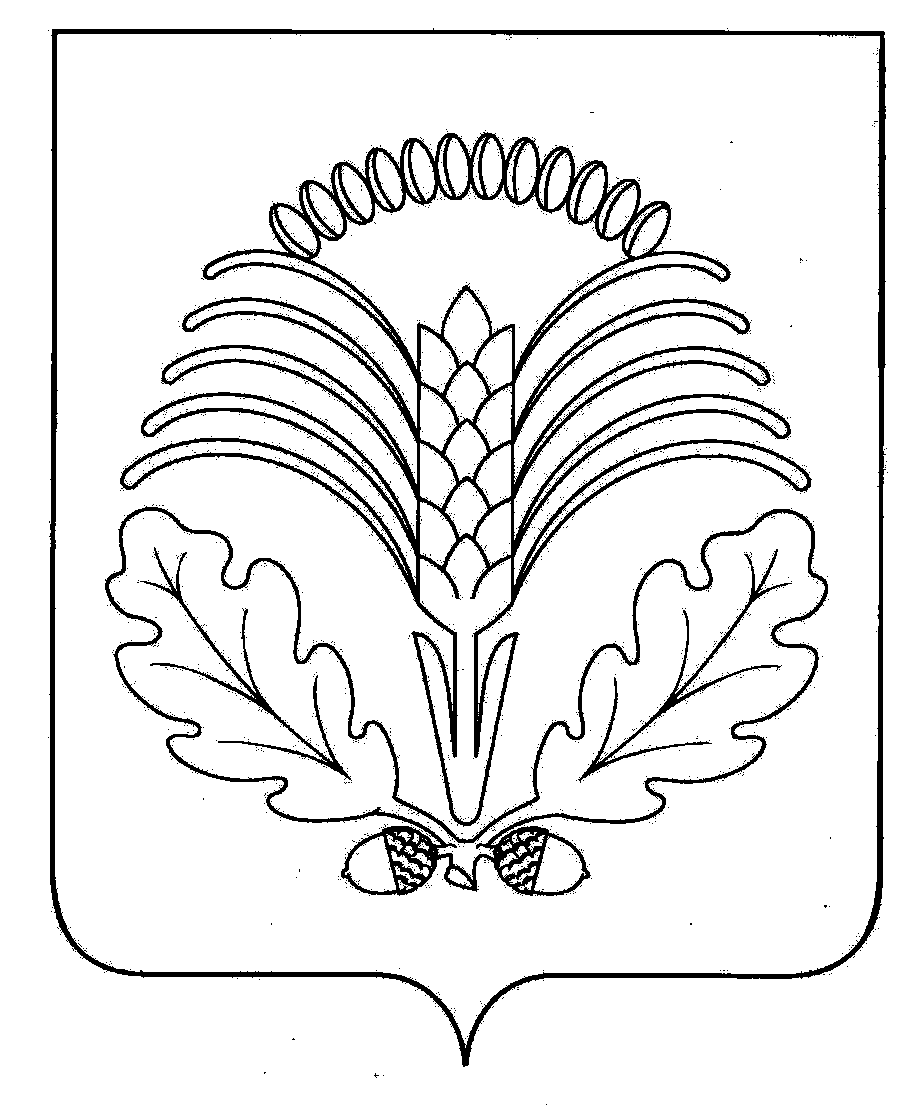 Решения Совета народных депутатов Грибановского  муниципального районаСОВЕТ народных депутатовГрибановского МУНИЦИПАЛЬНОГО районаВоронежской областиР Е Ш Е Н И ЕОб отчете главы администрации Грибановского муниципального района о результатах своей деятельности и деятельности администрации  Грибановского муниципального района за 2014 год	Заслушав отчет главы администрации Грибановского муниципального района о результатах своей деятельности и деятельности администрации  Грибановского муниципального района за 2014 год,  Совет народных депутатов Грибановского муниципального района отмечает, что большинство запланированных мероприятий на 2014 года выполнено. Была проведена большая работа, нацеленная на создание условий для повышения уровня жизни населения района. Построены газопроводы среднего и низкого давления в селах Калиново, п. Савельевский, Красовка, Кутки, Поляна, пгт Грибановский (улицы Неделина, Берегового, Тургенева) общей протяженностью . На сегодняшний день по району газифицировано около 10 тыс. домов и квартир, уровень газификации района составляет более 50%. В селе Алексеевка  в рамках ФЦП «Социальное развитие села» построен 2 пусковой комплекс системы водоснабжения протяженностью . в декабре 2014 года объект полностью введен в эксплуатацию общая протяженность составляет .Для развития физической культуры и спорта в селах Нижний Карачан и Малая Грибановка построены две «Многофункциональные спортивные площадки», в 2014 году  закончено  строительство «Спортивного комплекса в пгт. Грибановский», сметной стоимостью 68 млн. рублей, осенью 2014 года спортивный комплекс «Смена» уже начал свою работу. Начато строительство школы на 600 мест в пгт. Грибановский сметной стоимостью 599,78 млн. рублей, также в прошедшем году начато строительство системы водоснабжения по улицам пгт Грибановский сметной стоимостью 14,4 млн. рублей.В селах: Большие Алабухи, Кирсановка, Листопадовка и в пгт Грибановский, в рамках государственной программы Воронежской области «Развитие транспортной системы» в 2014 году проведены работы по ремонту дорог на сумму 14,65 млн. рублей. В рамках государственной программы Воронежской области «Содействие развитию муниципальных образований и местного самоуправления» в с. Нижний Карачан построены тротуарные дорожки протяженностью ., был произведен ремонт тротуарных дорожек на улицах поселка общей протяженностью .В прошедшем году была продолжена работа по организации уличного освещения. По состоянию на 01.01.2015г.  всего установлен 1261 светильник. Проводилась работа для пополнения доходной части бюджета, также привлечение дополнительных доходов  в бюджет района.Совет народных депутатов Грибановского муниципального района Р Е Ш И Л:1. Отчет главы администрации Грибановского муниципального района Воронежской области о результатах своей деятельности и деятельности администрации  Грибановского муниципального района за 2014 год признать «удовлетворительным».Глава муниципального района                                                                                                                       А.С.Шипиловот 05.03.2015г. № 227  пгт Грибановский  Приложение к решению Совета народных депутатов Грибановского муниципального района Воронежской области от 05.03.2015г. № 227Уважаемые депутаты!Уважаемые коллеги, приглашенные!Сегодня исполнительная власть Грибановского муниципального района представляет отчет о проделанной работе за 2014 год – районному Совету народных депутатов, общественности и жителям Грибановского района.	Работа администрации района была выстроена в пределах полномочий, определенных федеральным и областным законодательством, уставом  Грибановского муниципального района. Приоритеты деятельности администрации определялись основными направлениями, нацеленными на:- увеличение доходной части бюджета района и повышение эффективности расходования бюджетных средств; - реализация задач, поставленных в Указах Президента Российской Федерации;- адресное решение социальных проблем льготных категорий граждан, людей старшего поколения;- привлечение инвестиций;- поддержка и развитие малого и среднего предпринимательства;-модернизация и реконструкция объектов жилищно-коммунального комплекса; Прошли отчеты и глав сельских поселений перед жителями своих сел. Состоялось заседание экспертной группы, на  котором были рассмотрены доклады глав сельских поселений об итогах социально-экономического развития за 2014 год и перспективах развития на 2015 год.По итогам отчетов глав поселений, на которых были высказаны замечания, предложения жителей, готовится план первоочередных мероприятий направленных на реализацию предложений жителей поселений.По  многим направлениям район показывает позитивную динамику. И это благодаря правильно избранной экономической  стратегии Губернатора, Правительства Воронежской области и добросовестному труду жителей района.Сельское хозяйство Уважаемые депутаты!Подведены итоги сельскохозяйственного года,  определены задачи на ближайшую перспективу.В сфере  деятельности АПК Грибановского муниципального района осуществляют производственную деятельность 11 сельскохозяйственных предприятий, работающих на площади 68,4 тысячи га, 95 индивидуальных предпринимателей и крестьянских (фермерских) хозяйств, использующих пашню общей площадью 26,9 тыс. гектар; 15,3 тыс.  личных подсобных хозяйств граждан, использующих пашню общей площадью 6,5 тысяч гектар. Основная специализация сельхозпредприятий - производство продукции растениеводства,   ООО «Россия-Агро», ООО «Регион-Агро» -производят продукцию растениеводства и животноводства, ООО «Таурус» специализируется на разведении скота мясного направления, ведет производственную деятельность на территории района с ноября 2014 года. Общая посевная площадь сельскохозяйственных культур по хозяйствам всех категорий в прошедшем году составила 86,4 тыс. гектар, в том  числе 49,7 тыс. гектар зерновых, 7,1 тыс. гектар сахарной свеклы, 15 тыс. гектар подсолнечника,  картофеля, 4,3 тыс. гектар кормовых культур. Валовой сбор зерна составил 136,3 тыс.тонн в зачетном весе при урожайности 27,6 центнер с гектара. По отношению к уровню 2013 года получено дополнительно 9,8 тысяч тонн. Наилучшие результаты по производству зерна получили: фермеры Чепилевич Александр Петрович – 39,4 центнера с гектара, Ракитин Николай Михайлович – 34,4 ц/га,  а также ООО «Грибановский сахарный завод»- 33,1 центнера с гектара, ООО «Кирсановская МТС» - 32,9 центнера с гектара, ООО «Россия-Агро»- 30,4 центнера с гектара.Практически полное отсутствие осадков с июля по октябрь 2014 года негативно сказалось на урожае технических культур.    Валовой сбор сахарной свеклы составил 244,8 тыс. тонн при урожайности 341,7 центнера с гектара. Крестьянское хозяйство «Лига» получило 447 центнеров с гектара, ООО «Стрелец-Агро» 377,2 центнера с гектара, ООО «Грибановский сахарный завод» 360 центнеров с гектара.Валовой сбор подсолнечника составил 26 тыс. тонн при урожайности  16 центнеров с гектара. Наилучшие результаты имеют КФХ Чепилевич Александр Петрович – 24 центнера с гектара, ООО «Дубравное-Агро» - 24 центнера с гектара, КФХ Ракитин Николай Михайлович – 22 центнера с гектара. Достигнутый уровень производства продукции растениеводства стал возможным благодаря последовательной работе, направленной на повышение эффективности использования земель, уровня интенсивности отрасли, расширению использования средств государственной поддержки.Объем внесения минеральных удобрений составил  5040 тонн действующего вещества или  действующего вещества на  пашни, что превышает уровень 2013 года на 12,1 килограмма.Проведены работы по защите растений от сорняков, вредителей и болезней на площади , что на 26 тысяч гектар больше, чем в 2013 году. Одновременно проведены работы по применению стимуляторов роста растений на площади  .Модернизация машинно-тракторного парка: в прошедшем году сельхозтоваропроизводители района приобрели 34 трактора, 3 зерноуборочных комбайна.В среднем по сельхозпредприятиям района мы имеем 1808 рублей инвестиций на  пашни. Наилучший результат имеет фермерское хозяйство Чепилевича Александра Петровича, 17 миллионов   собственных и заемных средств, в расчете на 1 га пашни это 9444 рубля.Политика администрации муниципального района направлена на создание условий, обеспечивающих привлечение инвестиций в развитие действующих сельскохозяйственных и промышленных предприятий и создание новых производств. Приоритетным направлением является развитие отрасли животноводства  от малых форм хозяйствования до крупных агро -  холдингов.Получено субсидий по всем направлениям в сумме 55,2 млн. рублей, в том числе из федерального бюджета – 34,5 млн.рублей, областного бюджета – 20,7 млн.рублей. Страхование посевов сельскохозяйственных культур было произведено  на площади более 23 тысяч гектар. Финансовое состояние сельхозпредприятий района.Все   сельхозпредприятия, работающие в районе, получили прибыль по итогам работы за 2014 год. Среднемесячная заработная плата 1 работника, занятого в сельскохозяйственном производстве, составила 17378 рублей, что выше запланированного уровня на 12 %.В настоящее время поголовье скота во всех категориях хозяйств насчитывает 9,5 тыс. голов крс, в том числе 3481 корова, из них 756 коров мясного направления; 2,9 тыс. голов  свиней, 23,6 тыс. голов овец и коз. За 2014 год произведено мяса в хозяйствах всех категорий - 7 тысяч тонн, молока 14 тысяч тонн. В сельхозпредприятиях района насчитывается 2106 голов крс, в том числе 1187 коров, 920 голов овец. Произведено 658 тонн молока, реализовано 625 тонн, удой молока на 1 фуражную корову составил 4537 кг. С ноября текущего года на территории Большеалабухского сельского поселения ведет производственную деятельность ООО «Таурус»- предприятие по разведению крупного рогатого скота мясного направления. На 01.03.2015 года поголовье КРС насчитывает  895 голов, в том числе 756 коровы. Для выполнения поручения губернатора Воронежской области А.В. Гордеева по стабилизации сложившейся ситуации проведена  работа по огораживанию периметра пастбищ, строительству зимовальной площадки, организована подача и подвоз воды. Налажено электроснабжение, приобретен миксер для приготовления и раздачи грубых кормов. Организовано проведение ветеринарно-санитарных мероприятий. Обеспечено ветеринарное сопровождение  скота на утилизацию. Завезены строительные материалы для оборудования загонов с целью последующего размещения животных по половозрастным группам. Поголовье скота в ООО «Россия-Агро» насчитывает 419 голов КРС, в том числе 145 коров, 328 голов овец;   ООО «Регион-Агро» имеет поголовье овец в количестве 592 головы.Немаловажная роль в развитии отрасли животноводства отводится фермерским хозяйствам. КФХ Чепилевич Александр Петрович  приобрел 100 голов маточного поголовья крупного рогатого скота мясного направления. В текущем году фермер планирует приобретение ещё 100 голов. Для размещения скота ведется подготовка площадки в с. Новогольское. Фермер Колчев Николай Михайлович успешно занимается разведением овец, имеет поголовье 1400 голов. Индивидуальный предприниматель, глава КФХ Колчева Татьяна Вячеславовна – получатель гранта на развитие отрасли животноводства, в прошлом году направила полученные средства на приобретение нетелей в количестве 15 голов. В настоящее время она имеет поголовье КРС в количестве 105 голов, в том числе 40 коров. Семейная ферма Старилова Игоря Владимировича насчитывает 74 головы КРС, в том числе 15коров, 203 головы овец. Иванников Александр Викторович имеет поголовье 72 головы КРС, 50 голов овец. Получатель гранта 2014 года Белкин Владимир Алексеевич имеет поголовье овец 88 голов. Полученные средства фермер также намерен направить на приобретение овец эдильбаевской породы.Занимаются разведением овец фермеры Башлыков Иван Иванович, Новокщенов Александр Владимирович, Пальчунова Ирина Юрьевна, Щербатых Иван Александрович, Утешева Наталья Ильинична. Общее поголовье  в фермерских хозяйствах насчитывает: 500 голов КРС, в том числе 157 коров, 2689 голов овец, 1400 голов птицы, 860 кроликов, 170 пчелосемей.Гранты на развитие отрасли.В рамках ведомственной целевой программы «Поддержка начинающих фермеров на период 2012-2014 гг» в 2014 году получила грант в сумме 2 миллиона рублей на развитие мясного скотоводства одна семейная ферма и на развитие овцеводства в сумме 500 тысяч рублей одно фермерское хозяйство. Муниципальное бюджетное учреждение «Грибановский ИКЦ» проводит работу по оформлению средств областной поддержки гражданам, ведущим личное подсобное хозяйство, на приобретение маточного поголовья КРС (коров, нетелей, телок) с целью перепрофилирования личных подсобных хозяйств граждан со свиноводства на разведение КРС.В 2015 году сельхозтоваропроизводителям района необходимо произвести 105,8 тыс.тонн зерна, 274,6 тыс. тонн сахарной свеклы, 36 тыс.тонн подсолнечника, 7,7 тыс.тонн мяса, 14,4 тыс.тонн молока. Земледельцы района выполнили большой объем работ под урожай текущего года: вспахана зябь на площади 68,2 тыс.га, посеяны озимые на площади 25,9 тыс.га. Весной текущего года предстоит посеять яровые зерновые на площади 25,7 тыс.га, сахарную свеклу на площади 7,7 тыс.га, подсолнечник на площади 14,4 тыс.га.В рамках программы комплексного социально-экономического развития Грибановского муниципального района на 2012-2016 годы в  прошлом году начата и будет продолжена в ближайшие 2 года модернизация машинно-тракторного парка ООО «Кирсановская МТС». Предприятие-инвестор вложило в экономику хозяйства более 7 миллионов рублей, на 2015-2016 годы планируется освоение еще 40 миллионов рублей.В 2013 году начато строительство мехтока и складских помещений  на территории бывшего колхоза «Савальский», эту работу проводит КФХ  Чепилевич Александр Петрович. Фермер планирует за счет собственных и заемных средств завершить начатую работу в 2016 году, общая сумма инвестиций составит 119 миллионов рублей. Социальная направленность предприятий. Наиболее социально ориентированными  в районе являются крестьянское хозяйство «Лига», ООО «Россия-Агро», ООО «Кирсановская МТС», главы КФХ, Щепкин Геннадий Владимирович, Зыков Александр Николаевич, Гребенкин Александр Викторович, Столярова Галина Владимировна, Чепилевич Александр Петрович. Эти хозяйства и фермеры выделяют средства на газификацию, водоснабжение поселений, ремонт инженерно-технических сооружений, проведение противопожарных мероприятий; ремонт школ, ФАПов, культурно-массовые, спортивные и другие  мероприятия. Общая сумма средств, выделенных на эти цели в 2014 году составила более 4 миллионов рублей, в том числе крестьянское хозяйство «Лига» - 1 миллион 700 тысяч  рублей, ООО «Россия-Агро»- 760 тысяч рублей, ООО «Кирсановская МТС»- 115 тысяч рублей. Улучшение жилищных условий граждан, проживающих в сельской местности.За период с 2002 по 2013 годы в рамках программы  «Социальное развитие села до 2013 года» жилищные условия улучшили 42 семьи. С 2014 года аналогичная работа проводится в рамках федеральной целевой программы «Устойчивое развитие сельских территорий на 2014-2017 годы и на период до 2020 года». В прошлом году социальную выплату на улучшение жилищных условий получила семья молодого специалиста на строительство жилого дома общей площадью 112,5 квадратных метров. На 2015 год намечено строительство и приобретение пяти домов общей площадью 371 квадратный метр. ПромышленностьЗа   2014 год   объем отгруженных товаров собственного производства, работ  и услуг, выполненных  собственными силами  промышленными предприятиями района  составил  3852,3 млн. рублей в действующих ценах, в том числе по видам деятельности: «Обрабатывающие производства» - 3801,6 млн.рублей, «Производство и распределение электроэнергии, газа и воды» - 50,7 млн.рублей. Темп роста промышленного производства в сопоставимых ценах  составил 128,4 %  от  соответствующего  уровня 2013 года.ООО «Грибановский машиностроительный завод»   специализируется на проектировании и производстве технологического оборудования для предприятий нефтегазоперерабатывающей, химической и добывающей промышленности. Предприятие отгрузило  продукции  собственного производства на сумму 2154,7 млн. рублей. Предприятие сработало с  прибылью. ООО «Воронежсахар» Отгружено сахара на сумму 1589,1 тыс. рублей. Предприятие по итогам года получило прибыль.На Хлебозаводе за 2014 год произведено 1905 тонн хлеба и хлебобулочных изделий. Продукция завода  неоднократно отмечалась дипломами смотра-конкурса «Воронежское качество», «Сто лучших товаров России», «Национальные традиции в хлебопечении». Заводом отгружено товаров на сумму 57,8 млн.рублей. Предприятия «Коммунальщик» и «Тепловые сети» по итогам года также сработали с прибылью.  В сфере жилищно-коммунального хозяйства в последние годы реализуется Федеральный закон «О фонде содействия реформирования ЖКХ». В рамках реализации данного закона в районе созданы 3 товарищества собственников жилья и управляющая компания. В 2010-2014 годах разработана и реализуется программа капитального ремонта жилья  и перехода на отпуск коммунальных ресурсов по показателям приборов учета.СтроительствоГрибановский район принимает активное участие  в освоении средств Фонда содействия реформированию ЖКХ, выделяемых на переселение граждан из аварийных домов, тем самым способствует сохранению темпов жилищного строительства. За период с 2008 — 2014 годы на территории Грибановского муниципального района переселено 209 семей из 33 домов (общая площадь 7146,06 кв.м). Работа по переселению будет продолжена, на 2015 год запланирован многоквартирный дом для переселения 63 семей. В рамках программы "Газификация Воронежской области" построены газопроводы среднего и низкого давления в селах Калиново, п. Савельевский, Красовка, Кутки, Поляна, пгт Грибановский (улицы Неделина, Берегового, Тургенева) общей протяженностью 34,7 км. На сегодняшний день по району газифицировано около 10 тыс. домов и квартир, уровень газификации района составляет более 50%. В прошедшем году начаты работы по изготовлению проектно-сметной документации на строительство трех блочно модульных котельных для отопления социальной сферы в селах Малая Грибановка, Верхний Карачан, Новогольское. В селе Алексеевка  в рамках ФЦП «Социальное развитие села» построен 2 пусковой комплекс системы водоснабжения протяженностью 2,8 км. в декабре 2014 года объект полностью введен в эксплуатацию общая протяженность составляет 10,069 км.Для развития физической культуры и спорта в селах Нижний Карачан и Мала Грибановка построены две «Многофункциональные спортивные площадки», в 2014 году  закончено  строительство «Спортивного комплекса в пгт. Грибановский», сметной стоимостью 68 млн. рублей, осенью 2014 года спортивный комплекс «Смена» уже начал свою работу. Начато строительство школы на 600 мест в пгт. Грибановский сметной стоимостью 599,78 млн. рублей, также в прошедшем году начато строительство системы водоснабжения по улицам Мебельная, Есенина, Суворова, Жукова, Ватутина, Королева, Маяковского, Проезжая, №1-23, пер. Крупской, пер. Коммунаров, пер. Добролюбова, пер. Рабочий в  пгт Грибановский Грибановского муниципального района Воронежской области сметной стоимостью 14,4 млн. рублей.В селах: Большие Алабухи, Кирсановка, Листопадовка а также в пгт Грибановский, в рамках государственной программы Воронежской области «Развитие транспортной системы» в 2014 году проведены работы по ремонту дорог на сумму 14,65  млн. рублей. В рамках государственной программы Воронежской области «Содействие развитию муниципальных образований и местного самоуправления» в с. Нижний Карачан построены тротуарные дорожки протяженностью 1 км. За счет средств муниципального дорожного фонда Грибановского городского поселения был произведен ремонт тротуарных дорожек на улицах: Красная Поляна (1,3 км), Гоголя (0,6 км), Московская(1,3 км), Сахзаводская (0,6 км) пгт Грибановский.В прошедшем году главами городского и сельских поселений была продолжена  работа по организации уличного освещения. По состоянию на 01.01.2015г.  всего установлен 1261 светильник. Транспорт и связь	Транспортный комплекс района является одним из важных факторов формирования рыночных отношений и во многом определяет условия дальнейшего развития всей экономики. Пассажирские автоперевозки в районе осуществляет предприятие МУП "Грибановское АТП". На городских и пригородных маршрутах работает 16 единиц пассажирского автотранспорта. По итогам 2014 года пассажиропоток МУП «Грибановское АТП» составил 351 тыс. чел.Одним из вопросов местного значения, находящихся в ведении районных органов местного самоуправления, также является создание условий для обеспечения населения услугами связи. В 2014 году подключено 716 абонентов к сети интернет. Жилищно-коммунальное хозяйствоВ жилищно-коммунальном хозяйстве района работает сегодня 6 предприятий и организаций различной формы собственности. Ими эксплуатируется 77,8 тыс. кв. м жилищного фонда, 64,1 км водопроводных, 4,7 км канализационных, 27,3 км тепловых сетей. В сфере жилищно-коммунального хозяйства в последние годы реализуется  Федеральный закон "О Фонде содействия реформированию ЖКХ". В 2010-2014 годы разработаны и реализованы программы капитального ремонта жилья и  перехода на отпуск коммунальных ресурсов по показаниям приборов учета. В 2014 году произведен капитальный ремонт в 5 многоквартирных жилых домах в пгт. Грибановский на сумму 5,2 млн. рублей, в данных домах произведены следующие виды работ: ремонт кровли, фасада, внутридомовых инженерных систем, а также произведен ремонт подвальных помещений. Грибановским районом ведется работа по исполнению требований Федерального закона от 23 ноября 2009 года № 261-ФЗ «Об энергосбережении и повышении эффективности» на предмет оснащения жилых помещений и многоквартирных домов приборами учета расхода коммунальных ресурсов и проведению энергетических обследования бюджетных учреждений.На сегодняшний день 1454 квартиры  оборудованы индивидуальными приборами учета холодного водоснабжения и 1506 индивидуальных  домовладений. Работа с населением по установке индивидуальных  приборов учета воды продолжается. В период 2011-2014 годы в многоквартирных жилых домах установлены общедомовые приборы учета  по холодному водоснабжению 47, по теплоснабжению 37 и 52 прибора учета  электроэнергии. В 53 учреждениях (школы, детские сады, администрации, Дома культуры) проведено энергетическое обследование, данными учреждениями получены энергетические паспорта.В отчетном году за счет средств областного и местных бюджетов приобретен новый мусоровоз с боковой загрузкой для  коммунального предприятия ГМУП «Коммунальщик» стоимостью 2,3 млн. рублей.ИнвестицииВложение инвестиций в основной капитал за 2014 год  составили    765,8 млн. рублей или  127,9 %  от уровня 2013 года. Темп роста инвестиций в сопоставимых ценах составляет  122,3 %.  Инвестиции в основанной капитал по крупным и средним предприятиям района составили 449,3 млн.рублей или 97,7 %.В структуре инвестиций  ведущее место занимают вложения промышленных предприятий - 253,3 млн.рублей или 34,5 % от общей суммы инвестиций, а предприятий   отрасли АПК – 182,8 млн.рублей или   24,9 %.Из объектов социальной направленности проинвестированы следующие:  Спортивный комплекс стоимостью 68,6 млн.рублей. Произведен капитальный ремонт в   школах   на сумму 3,7 млн.рублей, а также в детских садах на сумму 3,5 млн.рублей.    Начато строительство школы в пгт Грибановский– 51,4 млн. рублей.На ремонт отделения больницы проинвестировано 2,1 млн.рублей.Отремонтированы дороги в селах на сумму 12,7 млн.рублей.Благоустройство в селе Нижний Карачан  на сумму 1,76 млн.рублей.Закончено строительство сетей водоснабжения в селе Алексеевка – 5,7 млн.рублей и начато строительство системы водоснабжения в пгт Грибановский – 1,7 млн.рублей.Строительство газораспределительных сетей (117 км) – 132,1 млн. рублей.Капитальный ремонт жилищного фонда – 6,8 млн.рублей.Строительство спортивных площадок – 8,7 млн.рублей.Введено 3095 кв.м. индивидуального жилья за счет застройщиков на сумму  более 31,0 млн.рублей.Потребительский рынок и малый бизнесСфера потребительского рынка, является важной бюджетообразующей отраслевой системой в направлениях не только роста объёмов розничных продаж, но и совершенствования инфраструктуры и повышения ёмкости рынка. Развитие потребительского рынка в районе направлено на улучшение торгового и бытового обслуживания жителей района, насыщение магазинов недорогими и качественными товарами.Оборот розничной торговли через все каналы реализации в действующих ценах  составил  1623,1  млн. рублей или 110,9  % к   уровню 2013 года, темп роста в сопоставимых ценах  - 104,3 %.В макроструктуре оборота розничной торговли  продовольственные  и непродовольственные товары имеют следующий   удельный вес – 49 и 51  % соответственно. Розничный товарооборот на душу населения составил  36,2 тыс. рублей. В целом по району на 1000 жителей приходится 6 торговых точек.Объем платных услуг населению  составил 220,9 млн.рублей или 111,1  %   к  уровню 2013 года. Бытовых услуг  населению оказано на сумму  30,5 млн. рублей, транспортных услуг- 12,5 млн.рублей, жилищных услуг– 8,8 млн.рублей, коммунальных услуг – 100,2 млн.рублей.Объем платных услуг на душу населения составил 7,1 тыс.рублей,  бытовых услуг -  0,98 тыс.рублей.По состоянию на 01.01.2015 года в районе зарегистрировано 60 малых предприятий.Среднесписочная численность работников малых предприятий насчитывает  1760 человек. Объем производства (товаров и услуг)  малых предприятий  составил 616,9 млн. рублей или 105,4 %  к   уровню прошлого  года в действующих ценах. Социально – трудовая сфера Среднегодовая численность населения Грибановского муниципального района за 2014 год составила 31264 человека. За 2014 год на территории района родилось 285 человек. Естественная убыль составила -351 человек.Численность экономически  активного  населения  составляет 13,5тыс. человек (43,4 % от общей численности населения), из которых 91,1 % заняты в отраслях экономики  района (12,3 тыс.человек).Удельный  вес  пенсионеров в общей  численности населения –   37,8  % (11755 человек).Численность безработных на конец отчетного периода  составила 152 человека (82,2 % к  уровню 2013 года). Уровень безработицы составляет 1,12 % (1,36 % в  прошлом году).Районным центром занятости населения постоянно ведется работа, направленная на скорейшее возвращение безработных граждан к активному труду, оказывается помощь работодателям по сохранению действующих рабочих мест. Средняя зарплата по району   составила 18 814 рублей, что на   14,6 % выше прошлогоднего уровня (16417 рублей). В течение 3 квартала 2014 года в ЗАО «Поликонстракшн» имел факт образования  задолженности по заработной плате перед 81 работниками, которая была ликвидирована  по состоянию на  01.10.2014  года. Других фактов  задолженности по выплате заработной платы работникам  на предприятиях, организациях и в учреждениях, расположенных на территории  района  на 01.01.2015  года отмечено не было.ЗдравоохранениеВ 2014г., как и в предыдущие годы, деятельность БУЗ ВО «Грибановская РБ» была направлена на дальнейшее совершенствование системы здравоохранения в целях оказания жителям своевременной, доступной и качественной медицинской помощи.В составе БУЗ ВО «Грибановская РБ» функционировал   стационар на   175 коек,  поликлиника на 500 посещений в смену, дневной стационар на 95 койко- мест, стоматологическая поликлиника на 200 посещений в смену,    6 врачебных амбулаторий и 22 ФАП.          При анализе итогов работы за 2012-2014 года можно  отметить следующее: Снизилась общая смертность населения с  19,5%о до 18,7%. За эти годы не было перинатальной смерти, уменьшилась смертность от болезней системы кровообращения с 297 в 2012 году до 247 человек в 2014 году.     В 2013-2014 годы не было умерших от туберкулеза.Охват населения флюроосмотром составил 85%. Периодические осмотры работников, связанных с влиянием вредных производственных факторов составили 100%.Проводится большая работа по привлечению специалистов для работы в сельской местности. По целевому набору в ВГМА обучаются – 9 студентов.  По областному заказу обучаются 2 человека. На ряду с кадрами огромное влияние на улучшение показателей по развитию здравоохранения а районе имеют финансовые отрасли. По сравнению с 2012 годом, финансирование увеличилось на 21,5%.  В основном за счет средств ОМС) в итоге в 2014 году финансирование по здравоохранению на одного жителя составило – 6 070 рублей.Повысилась средняя заработная плата медицинских работников, составив в 2014 году 19 043 рублей. Показатели  по Указу Президента РФ  от 07.05.2012г. № 597 «О мероприятиях по реализации государственной  социальной политике» в 2014 году выполнены в запланированном объеме.Также в отчетном году были освоены 2,15 млн. рублей областных средств на капитальный ремонт кровли педиатрического отделения.Образование и молодежная политикаДеятельность администрации Грибановского муниципального района в сфере образования в 2014 году осуществлялась в соответствии с государственной образовательной политикой, особенностями региональной и муниципальной систем образования и была направлена на создание эффективной системы, способной удовлетворить запросы населения в получении образования и обеспечить образование граждан, соответствующее требованиям инновационного социально ориентированного развития страны, приоритетам социально-экономического развития Воронежской области и Грибановского муниципального района.Общие расходы на сферу образования увеличились по сравнению с 2013 годом на 17,59 млн. рублей и составили 319,09 млн. рублей. Значительное увеличение объема финансирования отрасли связано с повышением заработной платы работников, затратами на проведение капитального ремонта школ и детских садов, а также участием в областных и муниципальных программах. Одним из приоритетов социальной политики в области образования в нашем районе является расширение доступности  в получении качественного  дошкольного образования и воспитания.В  Грибановском районе функционируют 13 муниципальных казенных дошкольных образовательных учреждений, в т.ч. в посёлке - 4, в сёлах -9.        Общая численность детей дошкольного возраста по району 2150 человек, в том числе детей в возрасте от 3 до 7 лет 1241 человек.      Количество детей, охваченных дошкольным образованием - 705 чел., в том числе в посёлке – 445 человек, в сёлах – 260 человек. Всем желающим предоставлены места в детских садах.  На конец года  очередность в детские сады отсутствует. В 2014 году получено 2,5 млн. руб. федеральной субсидии на модернизацию региональных систем дошкольного образования, за счет чего открыты две дополнительные группы в детских садах (на 45 мест): в Малоалабухском детском саду на 20 мест и Верхнекарачанском детском саду на  25 мест.    В целом расходы бюджета на дошкольное образование в 2014 году составили 52,06 млн. рублей.     Для широкой общественности обеспечен современный уровень информации о дошкольном образовании  - в каждом  детском саду  созданы официальные сайты в сети Интернет, из которых можно узнать о работе  учреждения, во всех учреждениях действуют консультационные центры для родителей, дети которых не посещают детские сады.       Укомплектованность руководящими и педагогическими кадрами составляет 100%.  Повысилась зарплата педагогических работников в детских дошкольных учреждениях: для сравнения в   2012г. – 7922 руб.,    2013г. – 18832 руб.  в 2014 г.- 19076 руб.                В 2014 году все руководящие и большинство педагогических работников ДОУ прошли курсы повышения квалификации по ФГОС дошкольного образования.Развитие муниципальной системы общего образования осуществлялась по направлениям, предусмотренным федеральным проектом модернизации региональных систем общего образования, национальной образовательной инициативой "Наша новая школа" (переход на новые образовательные стандарты; совершенствование учительского корпуса; развитие системы поддержки талантливых детей; изменение школьной инфраструктуры; сохранение и укрепление здоровья школьников; развитие самостоятельности школ).В 2014 году в районе функционировало 23 общеобразовательные школы, реализующих программы общего образования с контингентом обучающихся 2394 учащихся. 18 школ находятся в сельских поселениях, 11 из них – малокомплектные. Все школы обучались в первую смену. 9 сельских школ и одна поселковая имеют автобусы для перевозки 294 детей.В 2014 г. осуществлялся комплекс мероприятий по созданию в общеобразовательных организациях Грибановского муниципального района, расположенных в сельской местности, условий для занятий физической культурой и спортом. В рамках данного комплекса проведен капитальный ремонт спортивного зала и закуплено спортивное оборудование для МКОУ Кирсановской СОШ на общую сумму 810 тысяч рублей. В каждой сельской школе создан свой спортивный клуб. В прошедшем году Грибановский муниципальный район участвовал в государственной программе Воронежской области «Доступная среда». В МКОУ Грибановской СОШ №3 проведена работа по созданию условий для обучения детей с ограниченными возможностями здоровья. На выполнение данного мероприятия израсходовано около двух миллионов рублей. В школе устроен пандус, отремонтированы коридоры первого этажа, переоборудован санузел, обустроены учебные классы для занятий с детьми-инвалидами, закуплено необходимое оборудование.В районе продолжается обучение по новым федеральным  государственным образовательным стандартам начального образования. В текущем учебном году по ним  обучаются 962 учащихся 1-4 классов. Для апробации ФГОС основной школы В МКОУ Грибановской СОШ №3 177 учащихся 5-7 классов продолжают обучение по новым стандартам основной школы.Одним из основных направлений осуществления плана модернизации, а также во исполнение Указа Президента Российской Федерации от 7 мая 2012 года № 597 «О мероприятиях по реализации государственной социальной политики», является повышение заработной платы педагогических работников в общем образовании  до средней по экономике в регионе. Надо сказать, что за последние 3 года она выросла значительно.   Средняя зарплата педагогических работников общеобразовательных учреждений составила в 2012 г. – 15 646 руб.,  в  2013 – 21170,14 руб.,  в 2014 г. – 23845,97 руб.Заработная плата педагогических работников дополнительного образования в районе тоже выросла  с  6,3 тысяч рублей в 2012 г.  до 19,9 тысяч рублей в 2014 г. Для  подготовки учреждений образования к новому учебному году из муниципального бюджета выделено 1,681 тысяч рублей. Средства  в основном направлены на ремонт систем отопления и угольных котельных, покупку новых котлов. В МКОУ Новогольской СОШ отремонтирована кровля, заменены оконные проемы, установлен забор в МКОУ Грибановской СОШ №3, МКОЙ Калиновской ООШ, МКДОУ Первомайский детский сад, и т.д.  Во всех общеобразовательных учреждениях к началу нового учебного года проведен косметический ремонт.  Воспитательная  составляющая образовательного процесса в прошлом году строилась на Концепции социального воспитания и дополнительного образования детей и молодежи Воронежской области (на 2012-2015 г.г.), которая ориентирует на личностный рост детей и молодежи, на  духовно-нравственные приобретения, которые получают дети и молодые люди вследствие участия в той или иной деятельности. Опыт самостоятельного действия ребята получают через  такие формы воспитательной работы как детские общественные организации, органы ученического самоуправления, волонтерское движение, социальное проектирование, детская журналистика, Молодежный Совет.Администрацией района инициируются следующие конкурсы с использованием социального проектирования: «Гражданин Воронежского края – гражданин России», защита социальных проектов в рамках конкурса «Лидер» и конкурс проектов детских общественных организаций, по итогам которого образовательные учреждения получают финансовую поддержку из муниципального бюджета. Подводя итоги данного направления работы за прошлый год,  нам есть чем по-настоящему гордиться:- проект инициативной группы Грибановской СОШ №3 «Чтобы помнили» по увековечению памяти солдат, умерших в Грибановском госпитале во время ВО войны, занял первое место в области, став участником финала Всероссийской акции «Я – гражданин России» в г. Москве;- воспитанники Грибановского ДЮЦ, учащиеся Верхнекарачанской СОШ и Грибановской СОШ №3 приняли участие в областном конкурсе социально значимой деятельности среди молодежи «Мы создаем будущее», финал которого проходил на областном образовательном форуме «Молгород». Воспитанница Грибановского ДЮЦ Алатарцева Анастасия с проектом «Единство TV» вошла в число победителей и получила премию (20 тыс.руб.) в рамках ведомственной целевой программы «Талантливая молодежь Воронежской области».5 декабря 2014 г. состоялся Единый День Дублера Воронежской области на территории Грибановского муниципального района. Единый День Дублера это уникальная возможность для молодежи увидеть и понять работу исполнительно-распорядительных органов власти.По результатам Дня Дублёра в сельских поселениях Грибановского муниципального района появляются Молодёжные Советы, а также решается вопрос о создании постоянно действующей Молодёжной администрации.Значительная роль в дополнительном образовании отводится детской журналистике. В 22 образовательных учреждениях района выпускаются школьные газеты, серьезные, острые, актуальные, конкурентоспособные издания. Собственная пресса – показатель высокого уровня для любого образовательного учреждения. Ежемесячно выходит районная молодежная газета «Голос молодости». С 2011 года в социальных сетях работает  группа Вконтакте ГРСДО «Единство», с 2013 года работает Интернет-канал «Единство TV», который регулярно выкладывает в сети Интернет видеоматериалы о мероприятиях для детей и молодежи.Культура2014 год, объявленный  Президентом РФ Годом культуры, для отрасли «Культура» Грибановского муниципального района прошел стабильно. В Грибановском районе продолжили функционировать 29 культурно-досуговых учреждений, 31 библиотека, 1 краеведческий музей  и 1 детская школа искусств с филиалами в с. Новогольское, с. Листопадовка, с. Средний Карачан и в/ч Воронеж – 45. В 2014 году открыт филиал в селе Малые Алабухи 1-е. Контингент ДШИ составляет 377 человек. В рамках 2014 г - Года культуры в Грибановском муниципальном районе проведено 3810 культурно-массовых мероприятий, что на 428 мероприятий больше, чем в 2013 году. В работе клубного учреждения  участвуют  представители самых разных социальных и возрастных групп. 786 мероприятий  проведено для детской и подростковой аудитории. Среди них 49 мероприятий по пропаганде антинаркотической и противоправной деятельности.Всего в отрасли занято 247 человек, их них 107 специалисты, 19 руководители МКУК и 1 – МКОУ ДОД «Грибановская ДШИ».На текущий ремонт объектов культуры в отчетный период израсходовано 1 928 тысяч рублей. (Новогольской, Малогрибановский СДК, Грибановская ДШИ, Грибановский РДК, Новогольеланский, Хомутовский, Малоалабухский, Нижнекарачанский СДК и Дубовский СК).В 7 учреждений культуры в течение 2014 года приобретено 10 компьютеров.Грибановцы в течение года имели возможность посетить и стать участниками следующих крупных мероприятий.Это – «Благотворительный Рождественский бал», районный конкурс патриотической песни «Красная гвоздика», и торжественное мероприятие, к 25-летию вывода советских войск из Афганистана «Щемящая боль афганской войны» - мероприятия патриотической направленности. Конкурс «Юные дарования», детские концерты «Зимние узоры», «Доброта спасет мир», конкурс рисунков «Пусть всегда будет солнце», театрализованная программа ко Дню тетра, игровая программа «Мы танцуем, мы играем» и т.д. Проведены праздник Широкой масленицы, День защитника Отечества, Международный женский день, День России, День поселка, День народного единства. В течение года было организовано много выездных мероприятий: по всем сельским поселениям проведены Дни села. Художественная самодеятельность района приняла участие в ярмарке выходного дня на Центральном рынке г. Воронеж. В рамках Дня поселка, Дня сельского хозяйства, Дня работника культуры имели место выставки изделий мастеров декоративно-прикладного творчества. Оформлена фотовыставка «Грибановка моя Большая».  В Грибановском районном Доме культуры с сольным концертом выступил коллектив «Воронежские девчата».В отчетном году работники культуры побывали на 8-ми мероприятиях областного и всероссийского уровня.Очень  активно работал в Год культуры народный коллектив «Сельские зори» Малогрибановского сельского Дома культуры. Помимо участия в областных  и всероссийских мероприятиях коллектив дал сольные концерты по всем сельским поселениям Грибановского района, в г. Ровеньки Белгородской области, городах Волгоград и Тамбов, приняли участие в съемках телепередачи «Поле чудес».Физкультура и спортОсобое внимание администрация района уделяет развитию массового занятия физкультурой и спортом. В районе разработана и принята муниципальная программа Грибановского муниципального района Воронежской области  «Развитие физической культуры и спорта»  на 2014 – 2020 годы общий объем финансирования которой составляет 90,2 млн. рублей.Создан общественный Совет при главе администрации  Грибановского муниципального района, для решения вопросов связанных с совершенствованием развития  физической культуры и массового спорта в районе.В 2014 году удельный вес населения, систематически занимающегося физической культурой и спортом (от общей численности населения), составил  31 %. В спортивных секциях всех форм физической культуры и спорта занимаются 9,7 тысяч человек. Только за прошедший год начали занятия в спортивных секциях - 412 человек. На предприятиях, учреждениях, организациях в спортивных секциях всех форм физической культуры и спорта занимаются 6235 человек.В прошедшем году в Грибановском муниципальном районе было проведено и принято участие в 96 физкультурно-спортивных мероприятиях, в которых участие приняли более  4,5 тысяч  человек.В рамках улучшения спортивной базы района ежегодно вводятся в эксплуатацию многофункциональные спортивные площадки, ремонтируются школьные спортивные залы. Одним из главных событий для Грибановского района стало открытие Спортивного комплекса «Смена», проектная стоимость которого составила 68 млн. рублей.Гражданская оборона, защита населения и территорииот чрезвычайных ситуацийВ целях обеспечения выполнения мероприятий по гражданской обороне, а также снижению вероятности перерастания, так называемых, «сезонных рисков» в чрезвычайные ситуации,  в 2014 году в муниципальном районе были проведены следующие мероприятия:- проведено 12 заседаний КЧС и ПБ Грибановского муниципального района.- разработан и согласован с ГУ МЧС план основных мероприятий Грибановского муниципального района в области гражданской обороны, предупреждения и ликвидации чрезвычайных ситуаций и пожарной безопасности на 2015 год- проведена работа по организации деятельности добровольных пожарных. Итого за район подали заявления в Воронежское отделение ВДПО – 131 чел.В 2014 г. проведена работа по созданию ДПК в с. Васильевка. Установлена стационарная радиостанция. Установлены системы оповещения населения в с. Краснореченка, Грибановский ДОЛ, с. Кутки.Закуплены 20 противогазов ГП-7б для защиты органов дыхания на случай ЧС.Определены организованными местами массового отдыха населения у воды на территории Грибановского муниципального   района в 2014 г. и оборудованы следующие водоемы:- на территории Малогрибановского сельского поселения – пруд на балке Кисельная, на территории Грибановского городского поселения – пруд Машзаводской, на территории МКУ «Грибановский ДОЛ» - р. Савала.Проводилось патрулирование лесов во время особого противопожарного режима и мест массового отдыха людей на водоемах в период май – август и в зимний период с привлечением сотрудников ОМВД России по Воронежской области и отдела надзорной деятельности по Грибановскому району.Разработан, доведен до исполнителей комплексный план  мероприятий по обучению неработающего населения в области безопасности жизнедеятельности Грибановского муниципального района в 2014 году.Разработан план предупреждения и ликвидации чрезвычайных ситуаций в период возникновения природных пожаров на территории Грибановского муниципального района в 2014 году.Проведена работа по приведению МКУ «ЕДДС Грибановского муниципального района» в соответствие с требованиями «Положения о единой дежурно-диспетчерской службе муниципального образования».Проведена работа по инвентаризации защитных сооружений гражданской обороны в Грибановском муниципальном районе.Создана рабочая группа по инвентаризации заглубленных сооружений гражданской обороны в Грибановском муниципальном районе, начата работа по инвентаризации.Постановлением администрации  Грибановского муниципального района утверждено Положение об оперативной группе комиссии Грибановского муниципального района по предупреждению и ликвидации ЧС и ПБ, закуплено имущество в соответствие с методическими рекомендациями ГУ МЧС по Воронежской области.Бюджет и финансыДоходыПо итогам  2014 года  доходы  консолидированного бюджета Грибановского муниципального района составили 558,3 млн. руб., что составило 109,8 % к поступлению 2013 года.  Собственные доходы составили 212,0 млн.рублей или 38,0% от общей суммы доходов (в 2013 году -39,7%).По собственным доходам наблюдается положительная динамика:-в 2014г в консолидированный бюджет муниципального района  налоговых и неналоговых  доходов поступило 212 млн. руб., к поступлениям 2013 года - 105 %. С 2011 года данный вид доходов вырос на 68 млн. руб. или на 47,1%. Основными бюджетообразующими доходами в бюджете района являются:- налог на доходы физических лиц – 120,6 млн. руб., - единый налог на вмененный доход – 9,7 млн. руб., -  земельный налог – 24,1 млн. руб., - арендная плата за земли – 28,5 млн. руб. С 01 января 2014 года утверждены нормативы отчислений в бюджеты поселений от акцизов на нефтепродукты.  Это доходы дорожных фондов поселений. За 2014 год сумма поступлений в консолидированный бюджет Грибановского муниципального района от акцизов составила 3,1 млн. руб.Кроме того, в консолидированный бюджет района сверх плана поступило 10,5 млн. руб. от продажи земельных участков.По результатам работы по мобилизации доходов в бюджет  района поступило 5,0 млн. руб. Информация о работе комиссии размещается на сайте администрации Грибановского муниципального района. Безвозмездных поступлений от других бюджетов бюджетной системы РФ, имеющих целевое направление поступило в сумме 346,3 млн. рублей     Основной объем безвозмездных поступлений приходится на:- обеспечение государственной гарантии реализации прав на получение общедоступного и бесплатного общего образования – 159,4 млн. рублей;- обеспечение государственных гарантий реализации прав на получение общедоступного дошкольного образования – 23,8 млн. рублей;- бюджетные инвестиции в объекты капитального строительства собственности муниципальных образований – 75,0 млн. рублей;- общее покрытие расходов – 33,7 млн. рублей;- реализацию мероприятий по развитию улично-дорожной сети (ремонт автомобильных дорог общего пользования в 4-х поселениях) – 14,8 млн. рублей.Кроме того районным бюджетом из областного бюджета были получены кредиты в сумме 63,4 млн. рублей в том числе на:- строительство школы на 600 мест – 26,8 млн. рублей;- строительство спортивного комплекса – 15,9 млн. рублей;- финансирование приоритетных социально значимых расходов бюджета – 6,7 млн. рублей;- строительство системы водоснабжения – 3,2 млн. рублей;- строительство спортплощадки МКОУ «Нижнекарачанская СОШ» - 3,1 млн. рублей;- подготовку карт (планов) для установления границ и подготовку документации по планировке территорий поселений – 2,4 млн. рублей;- приобретение специализированной коммунальной техники – 1,9 млн. рублей;- развитие социальной и инженерной инфраструктуры – 1,7 млн. рублей;- благоустройство дворовых территорий – 1,0 млн. рублей;- укрепление материально-технической базы загородных детских оздоровительных лагерей – 0,5 млн. рублей;- адресную поддержку учреждений, осуществляющих подготовку спортивного резерва – 200 тысяч рублей.РасходыРасходы консолидированного бюджета района в 2014 году составили 612,6 млн. рублей что на 85,3 млн. рублей  или 16,2% больше, чем в 2013 году.  В 2014 году полученные доходы позволили  в полном объеме произвести расходы  на оплату наиболее важных статей, таких как, заработная плата работников бюджетной сферы, оплата коммунальных услуг, котельно-печного топлива, расходы на содержание детских дошкольных, общеобразовательных учебных учреждений и учреждений культуры. Структурный анализ расходов  бюджета показывает, что основными статьями расходов в отчетном периоде были расходы на:- оплату труда с начислениями на фонд оплаты труда – 296,6 млн.рублей или 48,4% от общих расходов;- оплату коммунальных услуг – 23,7 млн.рублей или 3,9 % от общих расходов;- продукты питания – 13,0 млн.рублей или 2,1 % от общих расходов;- приобретение котельно-печного топлива (включая подвоз) – 11,5 млн.рублей или 1,9 % от общих расходов;- текущий и капитальный ремонт социально-культурной сферы – 9,6 млн.рублей  или 1,6% от общих расходов;- ГСМ – 6,5 млн.рублей или 1,1% от общих расходов;- пенсии, социальную помощь, пособия и денежные компенсации различным категориям граждан – 20,9 млн.рублей  или 3,4% от общих расходов;- строительство школы на 600 мест в пгт Грибановский – 48,6 млн.рублей или 7,9 % от общих расходов;-  строительство спорткомплекса «Смена» - 59,8 млн.рублей или 9,8 % от общих расходов;- строительство системы водоснабжения в с.Алексеевка и в пгт Грибановский на сумму 8,9 млн.рублей или 1,5 % от общих расходов;- ремонт автомобильных дорог общего пользования местного значения населенных пунктов (Грибановское городское поселение, Б.Алабухское сельское поселение, Кирсановское сельское поселение, Листопадовское сельское поселение)   - 23,5   млн.рублей или 3,8 % от общих расходов.   Консолидированный бюджет района имел социально ориентированную направленность. Расходы на социально-культурную сферу  составили – 432,7 млн. рублей, и их удельный вес в общей сумме расходов составил 70,6 %.Уменьшение расходов по жилищно-коммунальному хозяйству по сравнению с 2013 годом на 24,4 млн.рублей или на 45,3% связано  с тем, что в 2013 году по данному разделу произведены расходы по переселению граждан, проживающих на территории Воронежской области, из аварийного жилищного фонда с учетом необходимости развития малоэтажного жилищного строительства, обеспечению мероприятий по капитальному ремонту многоквартирных домов и обеспечению мероприятий по переселению граждан из аварийного жилищного фонда. По разделу «Образование» расходы составили 341,5 млн. рублей или 55,7 % в общей сумме расходов, что на 40,1 млн. рублей или на 13,3 % больше, чем в 2013 году. Рост расходов по сравнению с 2013 годом связан с увеличением финансирования по данной отрасли, в том числе со строительством новой школы на 600 мест в пгт. Грибановский, а также с исполнением Указа Президента Российской Федерации № 597 от 7 мая 2012 года, в части повышения заработной платы отдельным категориям работников бюджетной сферы. По разделу «Культура» расходы составили 33,7 млн.рублей. Снижение расходов произошло за счет оптимизации штатных расписаний учреждений культуры с целью исполнения Указа Президента Российской Федерации № 597 от 7 мая 2012 года, в части повышения заработной платы отдельным категориям работников бюджетной сферы.        По разделу «Социальная политика» расходы составили 28,0 млн. рублей. Уменьшение расходов связано с тем, что в 2013 году были произведены расходы по обеспечению жильем граждан РФ, проживающих в сельской местности. В 2014 году заявки на данные расходы от населения не поступали.Применение Федерального закона от 05.04.2013 года 44-ФЗ «О контрактной системе в сфере закупок товаров, работ, услуг для обеспечения государственных и муниципальных нужд» позволило добиться наиболее эффективного использования средств бюджетов и внебюджетных источников финансирования, обеспечения гласности и прозрачности осуществления закупок.В целях определения поставщиков (подрядчиков, исполнителей) муниципальных закупок района в 2014 году проведено 157 аукционов в электронной форме,  8 открытых конкурсов, 13 запросов котировок, по результатам которых были заключены 157 муниципальных контрактов на общую сумму 680,0 млн. рублей.Экономическая эффективность в виде разницы между начальной  ценой  контракта  и  ценой  заключенного контракта  в 2014 году составила 93,4  млн. рублей, то почти 12,1 % экономии.Уважаемы депутаты, хочу сказать немного слов о муниципальном имуществеВ соответствии с Реестром муниципальной собственности Грибановского муниципального района, в собственности  района находятся  84 объекта нежилого фонда, площадью 67 332  кв.м.,  балансовой  стоимостью  268,9 млн. рублей, остаточной стоимостью  138,04 млн. рублей.Также 9 объектов жилых помещений, площадью 610  кв.м.,  балансовой  стоимостью  1823 тыс. руб., остаточной  740 тыс. руб., - 104   сооружений,   площадью 8709  кв.м.,  балансовой  стоимостью  82,3 млн. рублей, остаточной  57,3 млн. рублей, - 90 земельных участков общей площадью 997 382 кв.м.В  собственности Грибановского муниципального района  находится 60 единиц транспортных средств.В 2014г в собственность Грибановского муниципального района  поступило 10 объектов, в т.ч. 3 квартиры из собственности Воронежской области  и  6 хранилищ и караульное помещение из Федеральной собственности.  В целях повышения эффективности использования и увеличения доходной части бюджета Грибановского муниципального района в 2014 году муниципальным районом было заключено 6 договоров аренды нежилых помещений. Площадь сдаваемых  в аренду нежилых помещений  составила 279,8  кв.м. От сдачи в аренду нежилых помещений   в доход бюджета  в 2014 г. поступило 392,2  тыс. руб.Земельные отношенияВедется работа по вовлечению в налогооблагаемый оборот новых земельных участков. В 2014 г. сформированы и предоставлены в аренду 41   земельный  участок общей площадью 10,3 га, в т.ч. для  строительства  6,8 га, для индивидуального  жилищного строительства 2,7га. многоэтажного строительства 0,8 га.Всего по состоянию на 01.01.2015 г. администрацией района заключено  636 договоров  аренды земельных участков, на общую площадь 30,1 тыс.га.,  в т.ч. земли сельскохозяйственного назначения  29, 7 тыс. га. Доход от сдачи в аренду земельных участков, государственная собственность на которые не разграничена за 2014 г. составил  26,9 млн. рублей. Администрацией муниципального района  в  2014 г.  заключен 31 договор  купли – продажи земельных участков, площадью 49,5 га., на которых расположены здания, строения, сооружения. Доход от  продажи  данных земельных участков составил  8,8 млн. рублей.В 2014г по обращению граждан, имеющих трех и более детей, предоставлено бесплатно в собственность 2 земельных участка. Администрацией Грибановского муниципального района заключено 58 договоров аренды земельных участков, занятых водными объектами на общую площадь  505,8  гектара. Работа с обращениями гражданВ течение отчётного года  в администрации муниципального района проводился  прием граждан по личным вопросам. За истекший период в  администрацию района поступило всего  482 обращения граждан: из них  письменные-293,  устные - 189.На прием по личным вопросам к главе администрации за 2014 год обратилось 189 жителей района.По результатам приема получили разъяснения – 119 граждан, положительное решение получено на  60 обращений; взято на контроль -10 обращений.В 2014 г. 14 муниципальных служащих администрации Грибановского муниципального района, 4 главы сельских  поселений и  7 муниципальных служащих городского и сельских поселений  прошли  краткосрочное обучение на курсах повышения квалификации. В целях определения соответствия замещаемой должности муниципальной службы, повышению профессионального уровня  20  муниципальных служащих администрации района прошли аттестацию.  Сформирован кадровый резерв, организована работа с кадровым резервом.В целях оценки знаний, навыков, умений муниципальных служащих и присвоения им первого и очередного классного чина было организовано проведение  квалификационного экзамена. Всего сдали квалификационный экзамен 11 муниципальных служащих.          Осуществлялась работа по профилактике коррупционных и иных нарушений.Обеспечивалось межведомственное взаимодействие при предоставлении государственных и муниципальных услуг, в том числе в электронной форме.В 2014 году в Реестре государственных и муниципальных услуг (функций) Воронежской области  было размещено 30 муниципальных услуг, что составляет  100% планируемых значений показателей. 28.01.2014г. состоялось торжественное открытие Грибановского филиала Многофункционального центра  предоставления государственных и муниципальных услуг, также в течение года в поселениях района открылись удалённые рабочие места В 2015г. планируется открытие удалённых рабочих мест еще в 2-х  поселениях.Специалисты структурных подразделений администрации муниципального района каждый вторник и четверг с 08-00 до 17-00 осуществляют  работу  в МФЦ «Мои документы» в пгт Грибановский  по предоставлению муниципальных услуг, входящих в компетенцию  администрации Грибановского муниципального района.Уважаемые депутаты!Сегодня мы подводим итоги прошедшего года и отмечаем, что большинство запланированных мероприятий на 2014 года выполнено, при этом мы ставим задачи на будущее. Это целенаправленная работа по увеличению налогооблагаемой базы,- увеличение собственных доходов, как районного бюджета, так и бюджетов поселений;- создание новых рабочих мест;- увеличение заработной платы;- привлечение инвестиций в район;- строительство производственных объектов и объектов социальной сферы;- ремонт и строительство дорог, и другие не менее важные задачи, которые позволят жить лучше и комфортнее  жителям нашего района. Для их решения необходимо объединить наши усилия, направив их на эффективное и качественное взаимодействие с федеральными  структурами, Правительством  Воронежской области, с  жителями нашего района. Спасибо за внимание!СОВЕТ народных депутатовГрибановского МУНИЦИПАЛЬНОГО районаВоронежской областиР Е Ш Е Н И ЕОб отчете главы Грибановского муниципального района о результатах своей деятельности, в том числе о решении вопросов, поставленных Советом народных депутатов Грибановского муниципального района за 2014 годВ соответствии с Федеральным законом от 06.10.2003 № 131–ФЗ «Об общих принципах   организации   местного самоуправления в Российской Федерации»,  статьей 39 Устава Грибановского муниципального района Совет народных депутатов Р Е Ш И Л:1. Отчет главы Грибановского муниципального района о результатах своей деятельности, в том числе о решении вопросов, поставленных Советом народных депутатов Грибановского муниципального района за 2014 год признать «удовлетворительным».Глава муниципального района                                                                                                                      А.С. Шипиловот 05.03.2015г. № 228пгт. Грибановский  Приложение к решению Совета народных депутатов Грибановского муниципального района Воронежской области от 05.03.2015г. № 228Отчёт главы Грибановского муниципального района о результатах своей деятельности, в том числе о решении вопросов, поставленных Советом народных депутатов Грибановского муниципального района, за 2014 годСовет народных депутатов Грибановского муниципального района осуществляет свою деятельность в соответствии с Федеральным законом от 06.10.2003 № 131-ФЗ «Об общих принципах организации местного самоуправления в Российской Федерации», Уставом Грибановского муниципального района, Регламентом работы Совета народных депутатов. Основными направлениями деятельности Совета народных депутатов Грибановского муниципального района за 2014 год являлись:- принятие нормативных правовых актов, устанавливающих правила, обязательные для исполнения на территории муниципального района;- принятие решений по вопросам организации деятельности Совета народных депутатов Грибановского муниципального района по решению вопросов местного значения;- совершенствование стиля и методов работы Совета народных депутатов, его постоянных комиссий;- оказание правовой и методической помощи органам местного самоуправления поселений; - осуществление контроля за соблюдением и исполнением принятых решений, в том числе: - за исполнением районного бюджета;- за исполнением органами местного самоуправления и должностными лицами местного самоуправления полномочий по решению вопросов местного значения;- за распоряжением муниципальной собственностью, реализацией планов и программ развития района.Работа Совета народных депутатов Грибановского муниципального района велась на основе годового плана работы. Все основные мероприятия, предусмотренные планом работы на 2014 год, выполнены. В течение года из состава Совета народных депутатов Грибановского муниципального района выбыл депутат по единому избирательному округу от ПП «Единая Россия» - Дарьина Алефтина Николаевна по причине смерти. В определённые законодательством сроки депутатский мандат передан Орловской Валентине Александровне, которая изъявила желание работать  в постоянных комиссиях по бюджету, налогам, финансам, предпринимательству и по социальным вопросам.За отчетный период проведено 4 сессии, на которых рассмотрено 54 вопроса, охватывающих все основные направления жизнедеятельности нашего района.  Принято 54  муниципальных правовых актов (за аналогичный период 2013 года – 56 муниципальных правовых актов), из них  27 – решения нормативного характера и 27 – решения ненормативного характера.По инициативе группы депутатов на 14.02.2014 года было назначено внеочередное заседание Совета народных депутатов по вопросу « Об обращении Совета народных депутатов Грибановского муниципального района Воронежской области к депутатам Воронежской областной Думы по вопросу о социальной поддержке граждан, родившихся в период с 1928 по 1945 годы». Данное заседание не состоялось в связи с отсутствием кворума. Неявка депутатов на сессию обсуждалась на заседаниях постоянных комиссий, где депутаты выразили свою позицию по данному вопросу. Устав Грибановского муниципального района Воронежской области - основополагающий нормативный документ,  определяющий порядок формирования органов местного самоуправления, их полномочия, принципы осуществления взаимодействия, экономическую и финансовую основы местной власти. 10 июня 2014 года,  решением Совета народных депутатов №175, были внесены изменения, необходимость которых была вызвана   произошедшими изменениями действующего законодательства,  в том числе и 131 – го Федерального закона «Об общих принципах организации местного самоуправления в Российской Федерации». Указанные изменения прошли государственную регистрацию в Управлении Министерства юстиции РФ по Воронежской области и вступили в силу после публикации. В исключительной компетенции Совета народных депутатов находится местный бюджет:  утверждение и контроль за его исполнением.5 мая 2014 г. были проведены публичные слушания по вопросу исполнения бюджета Грибановского муниципального района за 2013 год, а решением Совета народных депутатов Грибановского муниципального района Воронежской области  от 10.06.2014 г.  №  176  данный отчет был утвержден.9 декабря 2014 года состоялись публичные слушания по вопросу «О районном бюджете на 2015 год и на плановый период 2016 и 2017 годов», по результатам которых собравшиеся жители Грибановского муниципального района  одобрили и рекомендовали к утверждению депутатами проект бюджета муниципального района на ближайшие три года. На заседании Совета народных депутатов Грибановского муниципального района 24.12.2013 г.  Решение № 214 проект бюджета был утвержден.Кроме того, в течение 2014 года,  на заседаниях Совета народных депутатов Грибановского муниципального района регулярно ставился вопрос о внесении изменений в бюджет муниципального района на 2014 год и на плановый период 2015 и 2016 годов, что было вызвано изменениями в социально - экономической ситуации района, а также различными темпами поступлений  собственных доходов в бюджет Грибановского муниципального района и перечислений из федерального и областного бюджетов.В порядке осуществления контрольных функций за исполнением органами местного самоуправления и должностными лицами местного самоуправления полномочий по решению вопросов местного значения, на заседании Совета рассматривали вопросы:- Об участии учреждений дополнительного образования в реализации районной целевой программы «Развитие образования Грибановского муниципального района на 2011 – 2015 годы»;- О работе учреждений культуры и образования Грибановского муниципального района  по формированию патриотического и нравственного воспитания молодежи;- О работе по организации межуровневого и межведомственного взаимодействия при оказании государственных и муниципальных услуг в электронном виде;- О состоянии и перспективах транспортного обслуживания населения Грибановского муниципального района;- Об участии промышленных и сельскохозяйственных предприятий в мероприятиях по улучшению экологической ситуации  в районе;- О  реализации мероприятий по профилактике безнадзорности, правонарушений и защите прав несовершеннолетних в Грибановском  муниципальном районе;- О состоянии и перспективах торгового обслуживания населения района организациями торговли всех форм собственности;- О ходе реализации программы « Газификация населённых пунктов Грибановского муниципального района Воронежской области на 2010 - 2015 годы»;- О деятельности АПК в рамках реализации Программы комплексного социально-экономического развития Грибановского муниципального района Воронежской области на 2012-2016 годыТак же Совет народных депутатов тесно сотрудничает и с областными структурами, осуществляющими свою деятельность на территории  в качестве предоставления информации по интересующим депутатов вопросам. Депутатам Совета в 2014 году предоставлялись следующие информации:От отдела МВД России по Грибановскому району- «О состоянии преступности и основных итогах оперативно – служебной деятельности отдела МВД России Грибановскому району за 2013 год»;- «О состоянии преступности и основных итогах оперативно – служебной деятельности отдела МВД России по Грибановскому району за 9 месяцев 2014 года»2. От БУЗ ВО «Грибановская РБ» (бюджетное учреждение здравоохранения Воронежской области)- «О деятельности по поддержке материнства и детства в Грибановском муниципальном  районе  за 2011 – 2014 годы».К числу наиболее значимых правовых актов, принятых Советом народных депутатов Грибановского муниципального района, и затрагивающих блок социально-экономических  вопросов развития района, следует также отнести такие решения, как:- Об изменении границ городского и сельских поселений Грибановского муниципального района Воронежской области;- О внесении изменений в Положение о порядке организации и осуществления муниципального жилищного контроля на территории Грибановского муниципального района Воронежской области, утверждённое решением Совета народных депутатов Грибановского муниципального района Воронежской области от 24.10.2013г. № 144;- Об установлении предельных сроков, на которые могут заключаться договоры на установку и эксплуатацию рекламных конструкций на территории Грибановского муниципального района Воронежской области;- Об утверждении Положения о дисциплинарных взысканиях за коррупционные правонарушения и порядке их применения к муниципальным служащим Грибановского муниципального района;- Об утверждении Порядка увольнения муниципальных служащих Грибановского муниципального района в связи с утратой доверия;- О внесении изменений в Положение о контрольно-счетной комиссии Грибановского муниципального района Воронежской области, утвержденное решением Совета народных депутатов Грибановского муниципального района Воронежской области от 16.11.2011г. № 293;- О внесении изменений в решение Совета народных депутатов Грибановского муниципального района Воронежской области от 26.08.2010 года №210 « О порядке присвоения звания «Почётный гражданин Грибановского муниципального района»; - Об утверждении Положения о ведении реестра муниципального имущества Грибановского муниципального района Воронежской области;- Об утверждении Положения  о процедуре проведения  торгов    на  право     заключения договора на установку и эксплуатацию рекламных конструкций на земельных участках, зданиях, ином недвижимом имуществе, находящихся в собственности Грибановского муниципального района, а также земельных участках, государственная собственность на которые не разграничена, расположенных на территории Грибановского муниципального района;- Об утверждении Положения  о конкурсе на замещение должности муниципальной службы в Грибановском муниципальном районе;- О внесении изменений и дополнений в Программу комплексного социально – экономического развития Грибановского муниципального района на 2012 – 2016 годы;- О внесении изменений в решение Совета народных депутатов Грибановского муниципального района Воронежской области от 03.06.2011г. №267 «О прогнозном плане приватизации муниципального имущества Грибановского муниципального района на 2011 – 2013 годы» (в редакции решения от 28.12.2011г. №305).Все  правовые акты Совета народных депутатов Грибановского муниципального района были мною подписаны в порядке и в сроки, установленные действующим законодательством, Уставом Грибановского муниципального района Воронежской области, Регламентом Совета народных депутатов Грибановского муниципального района, а также приняты меры по обнародованию  нормативных правовых актов, затрагивающих права, свободы и обязанности граждан, связанных с решением крупных вопросов экономического и социального  развития Грибановского муниципального района, охраны общественного порядка, окружающей среды и природных ресурсов.Согласно Уставу Грибановского муниципального района на заседаниях Совета заслушивались отчёты главы администрации муниципального района, главы района – председателя Совета народных депутатов, контрольно – счётной комиссии, которые были приняты депутатами.Во исполнение принципа учета мнения населения в течение 2014 года проводились публичные слушания по наиболее важным и значимым вопросам местного значения  муниципального района, по результатам которых депутаты Совета народных депутатов  принимали  необходимые решения на заседаниях представительного органа. По инициативе главы Грибановского муниципального района были рассмотрены с непосредственным участием жителей муниципального района на публичных слушаниях следующие вопросы:- Об исполнении районного бюджета за 2013 год;- Об изменении границ городского и сельских поселений Грибановского муниципального района Воронежской области;- О районном бюджете на 2015 год и на плановый период 2016 и 2017 годов;- О деятельности мобильного асфальтного завода на территории Грибановского  муниципального района»      Данная форма участия граждан в осуществлении местного самоуправления, предусмотренная Федеральным законом «Об общих принципах организации местного самоуправления в Российской Федерации», является наиболее приемлемой в условиях Грибановского муниципального района и приобретает все большую значимость.                   Большинство вопросов, рассмотренных Советом народных депутатов в 2013 году, прошли процедуру предварительного обсуждения в постоянных комиссиях в соответствии с их компетенцией.	За отчетный период состоялось 28 заседаний постоянных комиссий Совета народных депутатов Грибановского муниципального района, из них:- по бюджету, налогам, финансам и предпринимательству (председатель комиссии Н.Н. Комова) –  4 заседания (принимал участие в 2 заседаниях);- по промышленности. Строительству, транспорту, связи и коммунальному хозяйству (председатель комиссии Н.И. Труфанова) – 4 заседания (принимал  участие в 4 заседаниях);- по аграрной политике и земельным отношениям (председатель комиссии А.А. Шагунов) – 4 заседания (принимал участие в 2 заседаниях);- по социальным вопросам (председатель комиссии А.В.Жидких) – 4 заседания(принимал  участие в 4 заседаниях);- по законности и охране общественного порядка  (председатель  комиссии       С.М. Фараджаев) – 4 заседания (принимал  участие в 4 заседаниях);- по муниципальной собственности и охране окружающей среды (председатель комиссии В.Б. Кравец) - 4 заседания (принимал участие в  4 заседаниях);- мандатная, по регламенту и депутатской этике – 5 заседаний (принимал  участие в 5 заседаниях).Пунктом 3 части 4 статьи 36 и пунктами 1, 4 статьи 43 Федерального закона «Об общих принципах организации местного самоуправления в Российской Федерации», а также  пунктом 4 статьи 34 Устава Грибановского муниципального района главе муниципального образования предоставлены полномочия по  изданию постановлений и распоряжений по вопросам организации деятельности представительного органа местного самоуправления Грибановского муниципального района.За отчетный период  было издано:- 5 постановлений главы (в 2013 году – 4) по вопросам организации деятельности Совета народных депутатов муниципального района (среди них: 4 постановления о проведении публичных слушаний; 1 постановление по вопросам  совершенствования порядка делопроизводства);- 30  распоряжений  Совета народных депутатов муниципального района и 4 распоряжений главы муниципального района из них по основной деятельности с постоянным сроком хранения – 17, 17 распоряжений по личному составу.В соответствии с частью 1 статьи 46 Федерального закона от 06.10.2003г. № 131-ФЗ «Об общих принципах организации местного самоуправления в Российской Федерации», пунктом 3 статьи 34 Устава Грибановского муниципального района мне как главе муниципального образования предоставлено право внесения проектов муниципальных правовых актов, в том числе и проектов решений Совета народных депутатов Грибановского муниципального района. В рамках реализации указанного полномочия в Совет народных депутатов мною в 2014 году было внесено 10 проектов нормативных правовых актов и 8 проектов решений ненормативного характера. В 2014 году в Совет народных депутатов Грибановского муниципального района  поступило 23 письменных заявлений, обращений, жалоб, из них:- обращения депутатов и постоянных комиссий – 10;- обращения организаций, предприятий, учреждений и т. д. – 13.Все поступающие в Совет народных депутатов обращения, заявления, жалобы рассматриваются в установленные законом сроки, по                 каждому из них проводится соответствующая работа, даются необходимые разъяснения, подготавливаются ответы и разъяснения на запросы и письма государственных и иных органов и организаций. Руководствуясь статьей 81 Регламента Совета народных депутатов муниципального района, депутаты  не реже одного раза в месяц ведут прием граждан в соответствии с утвержденным графиком, оказывают содействие обратившимся к ним избирателям в решении острых проблем.Ежемесячно мною проводится личный прием граждан, жителей нашего района, с целью рассмотрения их  устных обращений, заявлений и предложений. Кроме того, проводятся приемы депутатов и  руководителей предприятий и учреждений главой Грибановского муниципального района по предварительной договоренности. Так, в 2014 году (в период с января по декабрь) на прием к главе Грибановского муниципального района по личным  вопросам   обратилось  6 граждан. Все они носили личный характер. На все обращения даны устные разъяснения.                                                                                                                                                                                                                                                                                                                                                                                                                                                                                                                                                                                                                                                                                                                                                                                                                                                                                                                                                                                                                                                                                                                                                                                                                                                                                                                                                                                                                                                                                                                                                                                                                                                                                                                                                                                                                                    Анализ поступивших в 2014 году в Совет народных депутатов и к главе Грибановского муниципального района письменных и устных обращений граждан показывает, что их тематическая структура по сравнению с предыдущими  отчетными  периодами  в  целом  остается  неизменной. Преобладают вопросы в сфере жилищно-коммунального хозяйства (неудовлетворительная работа управляющих компаний, освещение улиц, ремонт дорожного покрытия).За отчетный период в начале года в Совет народных депутатов Грибановского муниципального района Воронежской области поступило 2 протеста Грибановской  прокуратуры на ранее принятые решения Совета народных депутатов. На  сессии  Совета народных депутатов данные протесты Грибановской прокуратуры были рассмотрены.Работа Совета народных депутатов муниципального района в 2014 году находилась под вниманием и контролем правового управления Правительства Воронежской области.  В Совет народных депутатов муниципального района в 2014 году было направлено 2 экспертных заключения на решения Совета народных депутатов муниципального района. Эти экспертные заключения были рассмотрены на заседаниях Совета народных депутатов муниципального района и приняты соответствующие решения.В рамках осуществления полномочий по организации деятельности представительного органа в Грибановском муниципальном районе депутаты в течение 2014 года приглашались на значимые мероприятия в Грибановском муниципальном районе, своевременно извещались о точном времени и дате проведения заседаний Совета народных депутатов, постоянных комиссий.Кроме того, при реализации предоставленных мне представительских полномочий я, как глава Грибановского муниципального района и председатель Совета народных депутатов,  принимал участие  в значимых для Грибановского муниципального района мероприятиях: праздновании Дня Победы,  церемониях открытия и закрытия   общерайонных конкурсов, проведении различных акций, организации торжественных приемов, праздничных митингах  и встречах делегаций и т. д.Несмотря на наличие объективных трудностей,  следует отметить, что работа Совета народных депутатов Грибановского муниципального района в 2014 году прошла в активном рабочем режиме и была направлена на решение наиболее острых и важных проблем, возникающих на территории муниципального района, на улучшение жизни населения и социально-экономическое развитие муниципального образования.СОВЕТ НАРОДНЫХ ДЕПУТАТОВГРИБАНОВСКОГО МУНИЦИПАЛЬНОГО РАЙОНА  ВОРОНЕЖСКОЙ ОБЛАСТИ   Р Е Ш Е Н И Е Об утверждении отчета о работе контрольно – счетной комиссии Грибановского муниципального района за 2014 год	Рассмотрев отчет о работе контрольно-счетной комиссии Грибановского муниципального района за 2014 год, в соответствии с пунктами 14.1 и 20.2 Положения о контрольно – счетной комиссии Грибановского муниципального района Воронежской области, утвержденного решением Совета народных депутатов Грибановского муниципального района от 16.11.2011 № 293, Совет народных депутатов РЕШИЛ:1. Утвердить отчет о работе контрольно – счетной комиссии Грибановского муниципального района за 2014 год (прилагается).2. Опубликовать настоящее решение в Грибановском муниципальном вестнике.Глава муниципального района						                                               А.С. Шипиловот 05.03.2015г. № 230пгт. ГрибановскийПриложение к решению Совета народных депутатов Грибановского муниципального района Воронежской области от 05.03.2015г. № 230ОТЧЕТо работе контрольно - счетной комиссии Грибановского муниципального района за 2014 год  Основные показателиДеятельность контрольно-счетной комиссии Грибановского муниципального района в 2014 году осуществлялась в соответствии с Положением о контрольно - счетной комиссии от 16.11.2011  №293, планом работы, утвержденным решением Совета народных депутатов Грибановского муниципального района от 27.02.2013 № 104.В отчетном периоде контрольно - счетной комиссией проведено          23 проверки и ревизии финансово – хозяйственной деятельности. Контрольно-счетной комиссией в 2014 году было сделано заключение на отчет «О районном бюджете за 2013 год», заключение по результатам внешней проверки годового отчета за 2013 год», анализ исполнения районного бюджета за квартал, полугодие, заключение на проект решения  «О районном бюджете на 2015 – 2017 годы».Проведены 4 проверки по запросу контрольно – счетной палаты  Воронежской области:- 2 проверки по организации питания школьников, 1 проверка по расходованию денежных средств и соответствия объема работ по парковой зоне и 1 проверка по расходованию денежных средств и соответствия объема работ по капитальному и текущему ремонту здания администрации Грибановского городского поселения и благоустройство прилегающей территории.Проведено 5 проверок по запросам органов прокуратуры по вопросам целевого расходования денежных средств на: - реализацию ПНП «Доступное и комфортное жилье – гражданам России» подпрограмма «Обеспечение жильем молодых семей»;- реализацию ПНП «Образование»; - благоустройство парковой зоны; в области ЖКХ;- строительство системы водоснабжения в с. Алексеевка; Не целевого расходования бюджетных средств не установлено.Проведена проверка эффективности и целевого использования бюджетных средств, выделенных из районного бюджета в 8 сельских поселениях согласно заключенных Соглашений о передаче контрольно – счетному органу Грибановского муниципального района полномочий контрольно – счетного органа поселений.Проведена проверка по запросу Грибановского МСО СУ СК России по Воронежской области по выявлению задолженности по выплате заработной платы перед каждым работником ЗАО «Поликонстракшн», указанным в представленных на исследование документах, в период с 01 марта 2014 года по 31 мая 2014 года на общую сумму 2,8 млн. руб.Решением Совета народных депутатов Грибановского муниципального района от 10.06.2014 №188 на контрольно – счетную комиссию возложили обязанности уполномоченного органа в сфере закупок и осуществление контроля в сфере закупок в соответствии с Федеральным законом от 05.04.2013  №44-ФЗ «О контрактной системе в сфере закупок товаров, работ, услуг для обеспечения государственных и муниципальных нужд».В 2014 году контрольно – счетная комиссия составила 79 согласований о возможности заключения контракта с единственным поставщиком.   Результаты проведенных проверок и экспертиз Приоритетной задачей практически каждого контрольного и экспертного - аналитического мероприятия является контроль за формированием и исполнением бюджета Грибановского муниципального района. Несмотря на сложные экономические условия, администрации Грибановского муниципального района в 2014 году удалось решить следующие основные задачи:- обеспечить сбалансированность бюджета и не допустить существенного роста дефицита бюджета;-  обеспечить увеличение доли собственных (налоговых и неналоговых) доходов. В соответствии с Бюджетным кодексом РФ и положением «О бюджетном процессе в Грибановском муниципальном районе» подготовлено заключение на проект решения Совета народных депутатов «О районном бюджете Грибановского муниципального района на 2015 год и плановый период 2016 и 2017 годов».В нем отмечены положительные моменты и особенности проекта районного бюджета на 2015 - 2017 годы, которые заключаются в том, что в 2015 году доля расходов районного бюджета в муниципальные программы составит 100% в общем объеме расходов.В соответствии с утвержденным планом работы была проведена проверка эффективности и целевого использования бюджетных средств, выделенных из районного бюджета в 8 сельских поселениях:Малогрибановское, Васильевское, Кутковское, Листопадовское, Краснореченское, Нижнекарачанское, Малоалабухское, Кирсановское. Было проверено использование денежных средств на общую сумму 63,7 млн. руб. По итогам контрольных мероприятий выявлено нарушений и недостатков на общую сумму 695,5 тыс. руб. В ходе проверок установлены следующие нарушения: - учетная политика не во всех поселениях разрабатывалась и  утверждалась. Формирование учетной политики не право, а обязанность учреждения. В ходе проверок установлены случаи нарушения Инструкции по бюджетному учету от 01.12.2010 №157н, а именно:- списание материальных запасов производилось не на основании акта о списании материальных запасов (ф. 0504230),  а актом произвольной формы. Не везде созданы комиссии по списанию товарно – материальных ценностей, запасных частей к автомобилям. Не составлялись акта на списание запасных частей к автомобилям. - в нарушение Инструкции Главная книга не велась, или велась с нарушениями; не заведены инвентарные карточки по учету основных средств.  Инвентарные номера не проставлены.-  не проводилась инвентаризация товарно – материальных ценностей, соответственно не выводились результаты.Банковские документы в папке не нумеровались.В нарушение приказа Министерства Транспорта РФ № 152 от 18.09.2008 года в путевых листах отсутствует подпись механика, что автомобиль принял при возвращении в гараж, не прописан номер водительского удостоверения, не заполнена графа – движение горючего, марка бензина, расход горючего на 100 км пути. Не велся журнал учета путевых листов. Путевые листы не нумеруются. Не пишется конкретно расстояние до пунктов назначения, а практикуется, как правило – по «району». Проверена правильность ведения табеля учета рабочего времени. Выявлено, что в табеле ставятся выходные дни, но в тоже время выписываются путевые листы. Проверена правильность расчетов с подотчетными лицами. Установлено, что в нарушение п.11 Порядка ведения кассовых операций в РФ от 22.09.1993 № 40 не составлялся перечень лиц, которым разрешено брать денежные средства в подотчет; нет заявления на выдачу в подотчет, не указывались  сроки выдачи, цель и размер. Деньги в подотчет выдавались  при наличии остатка по предыдущему авансу, а должны выдаваться только после полного отчета по предыдущему авансу. Допускались подчистки и неоговоренные исправления. На расходных и приходных кассовых ордерах отсутствовали разрешительные надписи. Не велись журналы приходных и расходных кассовых документов.В нарушение п. 32 Порядка не заключались договора о полной материальной ответственности с работником, исполняющим обязанности кассира. Также нет приказа и не заключались договора о полной материальной ответственности с материально – ответственными работниками.При проверке правильности заполнения командировочных удостоверений и авансовых отчетов к ним выявлено, что не всегда писались цель и сроки командировки, нет подписи главы поселения. Авансовые отчеты предоставлялись не в срок и с незаполненными графами.В Нижнекарачанском сельском поселении в части повышения доходной части бюджета и источников ее пополнения по итогам проверки от 21.10.2013 рекомендовано пересмотреть предоставление льгот по земельному налогу учреждениям и организациям; оформить право собственности на здание пожарного депо и здание «Отделения связи» и «АТС» и провести работу по заключению договоров аренды и сдаче в аренду этих помещений. До настоящего времени эти рекомендации не приняты к сведению.В Малогрибановском сельском поселении при выборочной инвентаризации товарно – материальных ценностей по МКУК «Малогрибановский СДК» данные оборотной ведомости не совпадали с фактическим наличием материальных ценностей вследствие не оформления вовремя акта на списание материалов. Также по МКУК «Малогрибановский СДК» директором        Филатовым Л.В. был принят уголь, не соответствующий качественным характеристикам, отмеченным в муниципальном контракте. Не были предъявлены документы, подтверждающие качество топлива. Принятая партия топлива не перевешивалась. Акт приема – передачи топлива не составлялся. Уголь списывался без учета норм списания. Следует отметить, что произведено необоснованное списание угля за 2012-2013 годы на сумму 374,8 тыс. руб.По результатам данной проверки был освобожден от занимаемой должности директор МКУК «Малогрибановский СДК» Филатов Л.В.Все проверки проводились в соответствии с действующим законодательством, положением о контрольно - счетной комиссии, утвержденным планом работы. Контрольно - счетная комиссия осуществляет учет нарушений в соответствии с классификатором, который рекомендован контрольно – счетной палатой Воронежской области.  В адрес проверяемых организаций направлено 9 представлений об устранении и недопущении впредь выявленных в ходе проверок нарушений и недостатков. Получено 9 информаций об устранении выявленных в ходе проверок нарушений и недостатков.Информация о результатах контрольных мероприятий, проводимых контрольно – счетной комиссией, направляется главе Грибановского муниципального района.  В отчетном периоде контрольно - счетной комиссией обеспечена  реализация целей и задач,  предусмотренных  Положением «О контрольно - счетной комиссии  Грибановского муниципального района».СОВЕТ НАРОДНЫХ ДЕПУТАТОВГРИБАНОВСКОГО МУНИЦИПАЛЬНОГО РАЙОНА ВОРОНЕЖСКОЙ ОБЛАСТИР Е Ш Е Н И ЕОб утверждении Положения о местных нормативах градостроительного проектирования Грибановского муниципального района Воронежской областиВ соответствии со статьями 8, 29.4 Градостроительного кодекса Российской Федерации, статьей 15 Федеральным законом от 06.10.2003 № 131-ФЗ «Об общих принципах организации местного самоуправления в Российской Федерации»,  Уставом Грибановского муниципального района Воронежской области, Совет народных депутатов Р Е Ш И Л:1. Утвердить Положение о местных нормативах градостроительного проектирования Грибановского муниципального района Воронежской области.2.  Настоящее решение вступает в силу со дня его опубликования.3. Контроль за исполнением настоящего решения оставляю за собой.Глава  муниципального  района                                                                                                                     А.С.Шипиловот 05.03.2015г. № 232пгт.  ГрибановскийУтвержденорешением Совета народных депутатов Грибановского муниципального районаВоронежской областиот 05.03.2015 г. № 232Положение о местных нормативах градостроительного проектированияГрибановского муниципального района Воронежской области1. Общие положения1. Настоящее Положение о местных нормативах градостроительного проектирования Грибановского муниципального района Воронежской области (далее - местные нормативы) разработано в соответствии со статьями 8,  29.4   Градостроительного кодекса Российской Федерации, статьей 15 Федерального закона от 06.10.2003 № 131-ФЗ «Об общих принципах организации местного самоуправления в Российской Федерации», Уставом Грибановского муниципального района.2. Местные нормативы разрабатываются в целях обеспечения предупреждения и устранения вредного воздействия на человека факторов среды обитания, сохранения объектов культурного наследия, обеспечения благоприятных условий жизнедеятельности населения, устойчивого развития и сбалансированного учета экологических, экономических, социальных и иных факторов при осуществлении градостроительной деятельности на территории Грибановского муниципального района.3. Местные нормативы разрабатываются в соответствии с законодательством о градостроительной деятельности Российской Федерации и Воронежской области, национальными стандартами и сводами правил, региональными нормативами градостроительного проектирования Воронежской области, с учетом природно-климатических, социально-демографических, территориальных и других особенностей Грибановского муниципального района  и входящих в его состав городского и сельских поселений.4. Местные нормативы обязательны для использования, применения и соблюдения органами местного самоуправления  Грибановского муниципального района, организациями и предпринимателями, действующими без образования юридического лица, иными юридическими и физическими лицами, действующими на территории муниципального района:- при разработке документов территориального планирования;- при разработке документов градостроительного зонирования (правил землепользования и застройки);- при разработке документации по планировке территории;- при архитектурно-строительном проектировании;- при оформлении исходно-разрешительной документации для архитектурно-строительного проектирования;- при согласовании и государственной экспертизе документов территориального планирования и градостроительного зонирования, документации по планировке территории, проектной документации по строительству, реконструкции, капитальному ремонту объектов капитального строительства и благоустройства территории;- при рассмотрении судебных споров.2. Содержание местных нормативов градостроительного проектирования2.1. Местные нормативы Грибановского муниципального района устанавливают совокупность расчетных показателей минимально допустимого уровня обеспеченности объектами местного значения муниципального района, относящимися к областям, указанным в пункте 1 части 3 статьи 19 Градостроительного кодекса РФ, иными объектами местного значения муниципального района населения муниципального района и расчетных показателей максимально допустимого уровня территориальной доступности таких объектов для населения муниципального района.2.3. Подготовка местных нормативов осуществляется с учетом:1) социально-демографического состава и плотности населения на территории муниципального района;2) планов и программ комплексного социально-экономического развития муниципального района;3) предложений органов местного самоуправления и заинтересованных лиц.2.4. В местных нормативах должны содержаться:- цели и задачи разработки местных нормативов;- основные термины и определения, используемые в местных нормативах;- расчетные показатели планировочной организации территории муниципального района, расчетные показатели в сфере жилищного обеспечения, сфере социального и коммунально-бытового обеспечения, сфере обеспечения объектами рекреационного назначения и иные минимальные расчетные показатели, обеспечивающие безопасные и благоприятные условия жизнедеятельности населения;- основную часть (расчетные показатели минимально допустимого уровня обеспеченности объектами местного значения муниципального района, относящимися к областям, указанным в пункте 1 части 3 статьи 19 Градостроительного кодекса РФ, иными объектами местного значения муниципального района, населения муниципального района и расчетные показатели максимально допустимого уровня территориальной доступности таких объектов для населения муниципального района.- материалы по обоснованию расчетных показателей, содержащихся в основной части нормативов градостроительного проектирования;-  правила и область применения расчетных показателей, содержащихся в основной части нормативов градостроительного проектирования.3. Порядок подготовки и утверждения местных нормативов градостроительного проектирования3.1. Подготовка проекта местных нормативов осуществляется в соответствии с требованиями, установленными частью 2.3 раздела 2 настоящего Положения самостоятельно либо на основании муниципального контракта, заключенного в соответствии с законодательством Российской Федерации о контрактной системе в сфере закупок товаров, работ, услуг для обеспечения государственных и муниципальных нужд.3.2. При необходимости, к разработке нормативов, привлекаются по согласованию: структурные подразделения администрации Грибановского муниципального района, федеральные и областные территориальные органы исполнительной власти, осуществляющие свою деятельность на территории Грибановского муниципального района.3.3. Расчетные показатели могут разрабатываться и утверждаться как единовременно, так и поэтапно. В техническом задании на подготовку местных нормативов указывается состав расчетных показателей, подлежащих разработке.3.4. При подготовке местных нормативов учитываются предельно допустимые нагрузки на окружающую природную среду на основе определения ее потенциальных возможностей, режима рационального использования природных и иных ресурсов с целью обеспечения наиболее благоприятных условий жизни населения, недопущения разрушения естественных экологических систем и необратимых изменений в окружающей природной среде.3.5. В случае, если в региональных нормативах градостроительного проектирования установлены предельные значения расчетных показателей минимально допустимого уровня обеспеченности объектами местного значения, предусмотренными частью 3 статьи 29.2 Градостроительного кодекса РФ, населения муниципального района, расчетные показатели минимально допустимого уровня обеспеченности такими объектами населения муниципального района, устанавливаемые местными нормативами, не могут быть ниже этих предельных значений.3.6. В случае, если в региональных нормативах градостроительного проектирования установлены предельные значения расчетных показателей максимально допустимого уровня территориальной доступности объектов местного значения предусмотренными частью 3 статьи 29.2 Градостроительного кодекса РФ, для населения муниципального района, расчетные показатели максимально допустимого уровня территориальной доступности таких объектов для населения муниципального района не могут превышать эти предельные значения.3.7. Проекты местных нормативов подлежат размещению на официальном сайте администрации Грибановского муниципального района в сети «Интернет».3.8. В течение двух месяцев со дня размещения проекта местных нормативов на официальном сайте администрации Грибановского муниципального района в сети «Интернет»  заинтересованные лица вправе представить в администрацию муниципального района предложения к проекту местных нормативов.3.9. Администрация муниципального района в течение 5 календарных дней со дня поступления предложений к проекту местных нормативов рассматривает данные предложения и уведомляет лиц, направивших предложения, о результатах рассмотрения. Уведомление осуществляется в форме электронного документа, или в письменной форме, путем направления мотивированного ответа по адресу электронной почты, или по почтовому адресу, указанному лицами, направившими предложения. 3.10. Проект местных нормативов дорабатывается администрацией муниципального района самостоятельно либо исполнителем по муниципальному контракту, заключенному на подготовку проекта местных нормативов, с учетом поступивших предложений. 3.11. Доработанный проект местных нормативов выносится на рассмотрение Совета народных депутатов Грибановского муниципального района. 3.12. Местные нормативы утверждаются решением Совета народных депутатов Грибановского муниципального района.3.13. Решение об утверждении местных нормативов после его принятия подлежит официальному опубликованию, и размещению на официальном сайте администрации муниципального района в сети «Интернет».3.14. Внесение изменений в местные нормативы осуществляется в том же порядке, что и их утверждение.СОВЕТ  НАРОДНЫХ  ДЕПУТАТОВГРИБАНОВСКОГО МУНИЦИПАЛЬНОГО РАЙОНА  ВОРОНЕЖСКОЙ ОБЛАСТИР Е Ш Е Н И ЕВ целях приведения нормативных правовых актов органов местного самоуправления Грибановского муниципального района в соответствие действующему законодательству, на основании ст. 16 Закона Воронежской области от 28.12.2007 №175-ОЗ «О муниципальной службе в Воронежской области», руководствуясь Законом Воронежской области от 05.06.2006 №42-ОЗ «О пенсиях за выслугу лет лицам, замещавшим должности государственной гражданской службы Воронежской области» Совет народных депутатов Грибановского муниципального района РЕШИЛ:1. Утвердить прилагаемое Положение о пенсиях за выслугу лет лицам, замещавшим должности муниципальной службы в органах местного самоуправления Грибановского муниципального района Воронежской области.2. Администрации Грибановского муниципального района:2.1. Ежегодно предусматривать при формировании бюджета Грибановского муниципального района на соответствующий финансовый год расходы на выплату пенсий за выслугу лет в соответствии с настоящим решением.2.2. Определить уполномоченный орган администрации Грибановского муниципального района, осуществляющий выплату пенсий за выслугу лет.3. Решение Совета народных депутатов Грибановского муниципального района Воронежской области от 25.12.2013г. №160 «Об утверждении Положения о пенсиях за выслугу лет лицам, замещавшим должности  муниципальной службы в органах местного самоуправления Грибановского муниципального района  Воронежской области» признать утратившим силу.4. Контроль за исполнением настоящего решения возложить на постоянную комиссию по социальным вопросам Совета народных депутатов Грибановского муниципального района.Глава муниципального района                                                                                                                      А.С. Шипиловот 05.03.2015г. № 234пгт. ГрибановскийПриложениек решению Совета народных депутатовГрибановского муниципального районаВоронежской областиот 05.03.2015 г. № 234ПОЛОЖЕНИЕ О ПЕНСИЯХ ЗА ВЫСЛУГУ ЛЕТ ЛИЦАМ, ЗАМЕЩАВШИМ ДОЛЖНОСТИ МУНИЦИПАЛЬНОЙ СЛУЖБЫ В ОРГАНАХ МЕСТНОГО САМОУПРАВЛЕНИЯ ГРИБАНОВСКОГО МУНИЦИПАЛЬНОГО РАЙОНАВОРОНЕЖСКОЙ ОБЛАСТИ1. ОБЩИЕ ПОЛОЖЕНИЯ1.1. Настоящее Положение о пенсиях за выслугу лет лицам, замещавшим должности муниципальной службы в органах местного самоуправления Грибановского муниципального района (далее - Положение) регламентирует в соответствии с Конституцией Российской Федерации, Федеральным законом "О страховых пенсиях", законом Воронежской области от 28.12.2007 №175-ОЗ "О муниципальной службе в Воронежской области", законом Воронежской области от 05.06.2006 №42-ОЗ "О пенсиях за выслугу лет лицам, замещавшим должности государственной гражданской службы Воронежской области" основания, порядок назначения, выплаты, индексации и перерасчета, приостановления и возобновления, прекращения и восстановления пенсии за выслугу лет лицам, замещавшим должности муниципальной службы в органах местного самоуправления Грибановского муниципального района Воронежской области.1.2. В Положении используются следующие основные понятия:- пенсия за выслугу лет - ежемесячная денежная выплата, право на получение которой определяется в соответствии с условиями и нормами, установленными Положением, и которая предоставляется лицам, замещавшим должности муниципальной службы в органах местного самоуправления Грибановского муниципального района Воронежской области, в целях компенсации им заработка, утраченного в связи с прекращением муниципальной службы при достижении установленной настоящим Положением выслуги лет при выходе на страховую пенсию по старости (инвалидности);- лица, имеющие право на пенсию за выслугу лет - лица, замещавшие должности муниципальной службы в органах местного самоуправления  Грибановского муниципального района Воронежской области в соответствии с законом Воронежской области от 28.12.2007г.  №175-ОЗ " О муниципальной службе в Воронежской области ";- стаж муниципальной службы - суммарная продолжительность периодов осуществления муниципальной службы и иной деятельности, учитываемая при определении права на пенсию за выслугу лет и при исчислении размера этой пенсии;- средний заработок - денежное содержание, установленное в соответствии с Законом Воронежской области «О муниципальной службе в Воронежской области» и иные выплаты, которые учитываются при исчислении размера пенсии за выслугу лет.1.3. Финансирование пенсий за выслугу лет производится за счет средств бюджета Грибановского муниципального района Воронежской области в соответствии с нормативным правовым актом Совета народных депутатов Грибановского муниципального района Воронежской области о районном бюджете на соответствующий финансовый год.2. УСЛОВИЯ НАЗНАЧЕНИЯ ПЕНСИИ ЗА ВЫСЛУГУ ЛЕТ2.1. Пенсия за выслугу лет назначаются лицам, замещающим должности муниципальной службы в органах местного самоуправления Грибановского муниципального района, при условии наличия стажа муниципальной службы не менее 15 лет и освобождения от занимаемой должности не ранее 20 марта 1996 года при увольнении с муниципальной службы по одному из следующих оснований:1) соглашение сторон трудового договора;2) истечение срока действия срочного трудового договора;3) расторжение трудового договора по инициативе муниципального служащего;4) отказ муниципального служащего от предложенной для замещения иной должности муниципального службы в связи с изменением существенных условий трудового договора;5) отказ муниципального служащего от перевода на иную должность муниципальной службы по состоянию здоровья в соответствии с медицинским заключением либо отсутствие такой должности в том же муниципальном органе;6) отказ муниципального служащего от перевода в другую местность вместе с муниципальным органом;7) несоответствие муниципального служащего замещаемой должности муниципальной службы:а) по состоянию здоровья в соответствии с медицинским заключением;б) вследствие недостаточной квалификации, подтвержденной результатами аттестации;8) в связи с восстановлением на службе муниципального служащего, ранее замещавшего эту должность муниципальной службы, по решению суда;9) в связи с избранием или назначением муниципального служащего на государственную должность Российской Федерации, государственную должность субъекта Российской Федерации или муниципальную должность либо избранием муниципального служащего на оплачиваемую выборную должность в органе профессионального союза, в том числе в выборном органе первичной профсоюзной организации, созданной в органе местного самоуправления;10) в связи с наступлением чрезвычайных обстоятельств, препятствующих продолжению отношений, связанных с муниципальной службой (военных действий, катастрофы, стихийного бедствия, крупной аварии, эпидемии и других чрезвычайных обстоятельств), если данное обстоятельство признано чрезвычайным решением Президента Российской Федерации или органа государственной власти Воронежской области;11) признание муниципального служащего полностью нетрудоспособным в соответствии с медицинским заключением;12) признание муниципального служащего недееспособным или ограниченно дееспособным решением суда, вступившим в законную силу;13) достижение муниципальным служащим предельного возраста пребывания на муниципальной службе. 14) сокращение должностей муниципальной службы.2.2. Граждане, уволенные с муниципальной службы по основаниям, предусмотренным пунктами 1 – 14 пункта 2.1. настоящего Положения, имеют право на пенсию за выслугу лет, если они замещали должности муниципальной службы не менее 12 полных месяцев непосредственно перед увольнением.2.3. Пенсия за выслугу лет устанавливается к страховой пенсии по старости (инвалидности), назначенной в соответствии с Федеральным законом "О страховых пенсиях в Российской Федерации", и выплачивается, как правило, одновременно с ней.2.4. Лицам, имеющим одновременно право на пенсию за выслугу лет в соответствии с настоящим Положением, ежемесячное пожизненное содержание, ежемесячную доплату к пенсии (ежемесячному пожизненному содержанию) или дополнительное (пожизненное) ежемесячное материальное обеспечение, назначаемые и финансируемые за счет средств федерального бюджета в соответствии с федеральными законами, актами Президента Российской Федерации и Правительства Российской Федерации, а также на пенсию за выслугу лет, устанавливаемую в соответствии с законодательством Воронежской области или актами органов местного самоуправления Грибановского муниципального района Воронежской области в связи с замещением должностей муниципальной службы, назначается пенсия за выслугу лет в соответствии с настоящим Положением.3. СРЕДНИЙ ЗАРАБОТОК, ИЗ КОТОРОГО ИСЧИСЛЯЕТСЯ ПЕНСИЯ ЗА ВЫСЛУГУ ЛЕТ 3.1. Размер пенсии за выслугу лет лицам, имеющим право на данную пенсию, исчисляется по их выбору, исходя из среднего заработка за последние 12 полных календарных месяцев муниципальной службы в органах местного самоуправления Грибановского муниципального района Воронежской области, предшествующих дню ее прекращения либо дню достижения ими возраста, дающего право на страховую пенсию, предусмотренную Федеральным законом "О страховых пенсиях".3.2. Расчет среднего заработка для исчисления пенсии за выслугу  лет производится исходя из фактически начисленного денежного содержания за фактически отработанное время в течение 12 полных календарных месяцев, предшествующих событию.В состав денежного содержания включаются:- должностной оклад;- оклад за классный чин;- ежемесячное денежное поощрение;- надбавки к должностному окладу - за особые условия муниципальной службы Воронежской области, за выслугу лет, за допуск к сведениям, составляющим государственную тайну (за работу со сведениями, составляющими государственную тайну), за работу с шифрами, применяемыми в государственных и правительственных сетях, за стаж работы в структурных подразделениях по защите государственной тайны органов местного самоуправления  Грибановского муниципального района  Воронежской области, надбавка за проведение правовой экспертизы правовых актов и проектов правовых актов, подготовку и редактирование проектов правовых актов и их визирование в качестве юриста или исполнителя, надбавка за Почетное звание Российской Федерации, надбавка за ученую степень.- денежное поощрение по итогам работы за квартал;- премии за выполнение особо важных и сложных заданий (по результатам работы) в сумме не более 3 денежных содержаний муниципального  служащего за расчетный период;- единовременная выплата при предоставлении ежегодного оплачиваемого отпуска и материальная помощь, выплачиваемые за счет фонда оплаты труда муниципальных служащих;3.3.  Для расчета среднего заработка для исчисления пенсии за выслугу лет ежемесячное денежное поощрение учитывается в следующих размерах:-для лиц, замещавших высшие должности муниципальной службы, - в размере, установленном на день назначения пенсии, но не свыше 5 должностных окладов;для лиц, замещавших главные должности муниципальной службы, - в размере, установленном на день назначения пенсии, но не свыше 4 должностных окладов;для лиц, замещавших ведущие, старшие и младшие должности муниципальной службы, - в размере, установленном на день назначения пенсии, но не свыше 3 должностных окладов.3.4. Если расчетный период отработан полностью, то размер среднего заработка для исчисления пенсии за выслугу лет определяется путем деления суммы денежного содержания, начисленного в расчетном периоде, на 12.3.5. Из расчетного периода исключается время, связанное с временной нетрудоспособностью или в соответствии с законодательством Российской Федерации исполнением должностных обязанностей с сохранением среднего заработка. В этом случае суммы полученного пособия по временной нетрудоспособности и выплаченного среднего заработка не включаются в расчет среднего заработка для пенсии за выслугу лет.3.6. Если расчетный период отработан не полностью, то размер среднего заработка для исчисления пенсии за выслугу лет определяется путем деления суммы денежного содержания, начисленного в расчетном периоде, на фактически отработанные в этом периоде рабочие дни и умножается на 21 (среднемесячное число рабочих дней в году).	3.7. При замещении муниципальным служащим в расчетном периоде должностей муниципальной службы в различных органах местного самоуправления Грибановского муниципального района Воронежской области исчисление среднего заработка производится исходя из суммированных выплат, включаемых в расчет среднего заработка, начисленных в расчетном периоде в соответствии с замещаемыми должностями муниципальной службы.3.8. Порядок определения среднего заработка, из которого исчисляется размер пенсии за выслугу лет в соответствии с настоящим Положением, утверждается нормативным правовым актом администрации Грибановского муниципального района Воронежской области.4. РАЗМЕР ПЕНСИИ ЗА ВЫСЛУГУ ЛЕТ4.1. Размер пенсии за выслугу лет исчисляется, исходя из 0,8 среднего заработка, рассчитанного по нормам настоящего Положения, с учетом продолжительности стажа муниципальной службы.4.2. Лицам, замещавшим должности муниципальной службы в органах местного самоуправления Грибановского муниципального района Воронежской области, назначается пенсия за выслугу лет при наличии стажа муниципальной службы не менее 15 лет в размере 45 процентов среднего заработка муниципального служащего за вычетом страховой пенсии, фиксированной выплаты к страховой пенсии и повышенной фиксированной выплаты к страховой пенсии, установленных в соответствии с Федеральным законом "О страховых пенсиях".4.3. За каждый полный год стажа муниципальной службы сверх 15 лет пенсия за выслугу лет увеличивается на 3 процента среднего заработка. При этом общая сумма пенсии за выслугу лет и страховой пенсии, фиксированной выплаты к страховой  пенсии и повышений фиксированной  выплаты к страховой  пенсии не может превышать 75 процентов среднего заработка муниципального служащего.4.4. При определении размера пенсии за выслугу лет в порядке, установленном пунктами 4.2, 4.3. настоящего Положения, не учитываются суммы повышений  фиксированной выплаты к страховой  пенсии, приходящиеся на нетрудоспособных членов семьи, в связи с достижением возраста 80 лет или наличием инвалидности I группы, суммы, полагающиеся в связи с валоризацией пенсионных прав в соответствии с Федеральным законом "О трудовых пенсиях в Российской Федерации", размер доли страховой пенсии, установленной и исчисленной в соответствии с Федеральным законом "О страховых пенсиях", а также суммы повышений размеров страховой пенсии по старости и фиксированной выплаты при назначении страховой пенсии по старости впервые (в том числе досрочно) позднее возникновения права на нее, восстановлении выплаты указанной пенсии или назначении указанной пенсии вновь после отказа от получения установленной (в том числе досрочно) страховой пенсии по старости.5. МИНИМАЛЬНЫЙ РАЗМЕР ПЕНСИИ ЗА ВЫСЛУГУ ЛЕТ5.1. Размер пенсии за выслугу лет не может быть ниже размера фиксированной выплаты  к страховой пенсии, предусмотренного частью 1 статьи 16 Федерального закона "О страховых пенсиях".6. СТАЖ МУНИЦИПАЛЬНОЙ СЛУЖБЫ6.1. Стаж муниципальной  службы для назначения пенсии за выслугу лет лицам, замещавшим должности муниципальной службы  в органах местного самоуправления Грибановского муниципального района  Воронежской области, устанавливается в соответствии с федеральным и областным законодательством.7. СРОК УСТАНОВЛЕНИЯ ПЕНСИИ ЗА ВЫСЛУГУ ЛЕТ7.1. Установление пенсии за выслугу лет производится по заявлению лица, имеющего право на данную пенсию, на имя главы администрации Грибановского муниципального района Воронежской области в порядке, предусмотренном нормативным правовым актом администрации Грибановского муниципального района Воронежской области. Указанное заявление может быть подано, в том числе в форме электронного документа. 7.2. Пенсия за выслугу лет устанавливается с первого числа месяца, в котором лицо, имеющее право на данную пенсию, обратилось за ней, но не ранее чем со дня возникновения права на нее.7.3. Пенсия за выслугу лет  устанавливается к страховой пенсии по старости пожизненно, к страховой пенсии по инвалидности - на срок  выплаты страховой пенсии по инвалидности.8. ПОРЯДОК ИНДЕКСАЦИИ И ПЕРЕРАСЧЕТА ПЕНСИИ ЗА ВЫСЛУГУ ЛЕТ8.1. Пенсия за выслугу лет индексируется при централизованном повышении денежного содержания муниципальных служащих органов местного самоуправления Грибановского муниципального района Воронежской области. Пенсия за выслугу лет индексируется:- при повышении в централизованном порядке должностных окладов, ежемесячных надбавок к должностному окладу за классный чин муниципальных служащих - на средневзвешенный индекс их повышения;- при дифференцированном повышении (установлении) в централизованном порядке должностных окладов муниципальных служащих - на средневзвешенный индекс повышения должностных окладов;- при повышении в централизованном порядке одной или нескольких ежемесячных и иных дополнительных выплат - на средневзвешенный индекс их повышения.8.2. Индексация пенсий за выслугу лет производится со дня повышения в централизованном порядке денежного содержания муниципальных служащих органов местного самоуправления Грибановского муниципального района Воронежской области.8.3. Средневзвешенные индексы повышения одной или нескольких иных денежных выплат, входящих в состав денежного содержания муниципальных служащих, замещающих должности муниципальной службы в Грибановском муниципальном районе Воронежской области, утверждаются нормативным правовым актом администрации Грибановского муниципального района Воронежской области.8.4. Уполномоченный орган администрации Грибановского муниципального района Воронежской области, осуществляющий выплату пенсии за выслугу лет, производит перерасчет пенсии за выслугу лет:- при индексации пенсии за выслугу лет в случаях, предусмотренных пунктом 8.1 Положения;- при изменении страховой части трудовой пенсии по старости, трудовой пенсии по инвалидности;- при изменении продолжительности стажа муниципальной службы, с учетом которого определяется размер пенсии за выслугу лет, и (или) замещения должности муниципальной службы в органах местного самоуправления Грибановского муниципального района не менее 12 полных месяцев с более высоким должностным окладом.8.5. Порядок индексации и перерасчета пенсий за выслугу лет определяется нормативным правовым актом Совета народных депутатов Грибановского муниципального района Воронежской области.9. ПОРЯДОК ВЫПЛАТЫ ПЕНСИИ ЗА ВЫСЛУГУ ЛЕТ9.1. Выплата пенсии за выслугу лет производится администрацией Грибановского муниципального района Воронежской области в порядке, предусмотренном нормативным правовым актом администрации Грибановского муниципального района Воронежской области.10. ПРИОСТАНОВЛЕНИЕ И ВОЗОБНОВЛЕНИЕ ВЫПЛАТЫ ПЕНСИИ ЗА ВЫСЛУГУ ЛЕТ10.1. Пенсия за выслугу лет не выплачивается при замещении должности муниципальной службы, муниципальной должности, замещаемой на постоянной основе, государственной должности Российской Федерации, государственной должности субъекта Российской Федерации, в период прохождения государственной службы Российской Федерации, а также в период работы в межгосударственных (межправительственных) органах, созданных с участием Российской Федерации, на должностях, по которым в соответствии с международными договорами Российской Федерации осуществляются назначение и выплата пенсий за выслугу лет в порядке и на условиях, которые установлены для федеральных государственных (гражданских) служащих. При последующем увольнении с муниципальной службы или освобождении от указанных должностей выплата пенсии за выслугу лет возобновляется со дня, следующего за днем увольнения с указанной службы или освобождения от указанных должностей гражданина, обратившегося с заявлением о ее возобновлении.10.2. Лицо, получающее пенсию за выслугу лет и назначенное на одну из указанных в пункте 10.1 Положения должностей, обязано в 5-дневный срок сообщить об этом в письменной форме в уполномоченный орган администрации Грибановского муниципального района Воронежской области, осуществляющий выплату пенсии за выслугу лет.10.3. Суммы пенсии за выслугу лет, излишне выплаченные лицу вследствие его злоупотребления, возмещаются этим лицом, а в случае его несогласия взыскиваются в судебном порядке.10.4. При последующем освобождении от указанных должностей выплата пенсии за выслугу лет возобновляется на прежних условиях по заявлению лица или вновь устанавливается в соответствии с Положением.10.5. Порядок приостановления и возобновления выплаты пенсии за выслугу лет определяется нормативным правовым актом администрации Грибановского муниципального района Воронежской области.11. ПРЕКРАЩЕНИЕ И ВОССТАНОВЛЕНИЕ ВЫПЛАТЫ ПЕНСИИ ЗА ВЫСЛУГУ ЛЕТ11.1. Выплата пенсии за выслугу лет прекращается лицу, которому в соответствии с законодательством Российской Федерации установлена пенсия за выслугу лет, или ежемесячное пожизненное содержание, или установлено дополнительное пожизненное ежемесячное материальное обеспечение, со дня его назначения (установления).11.2. Лицо, которому назначены указанные выплаты, в 5-дневный срок сообщает об этом уполномоченному органу администрации Грибановского муниципального района Воронежской области, осуществляющему выплату пенсии за выслугу лет.11.3. Выплата пенсии за выслугу лет восстанавливается при изменении обстоятельств, препятствующих выплате данной пенсии.11.4. Лицам, у которых выплата пенсии за выслугу лет, установленная в соответствии с настоящим Положением, была прекращена в связи с прекращением выплаты страховой пенсии по инвалидности, при установлении страховой пенсии по старости уполномоченным органом, осуществляющим выплату пенсии за выслугу лет, производится восстановление пенсии за выслугу лет со дня установления страховой пенсии по старости. При восстановлении выплаты пенсии за выслугу лет право на нее не пересматривается. При этом размер указанной пенсии определяется в порядке, предусмотренном соответственно пунктами 3.1. – 3.8. и 5.1. настоящего Положения с учетом размера установленной страховой пенсии по старости. По желанию указанных граждан пенсия за выслугу лет им может быть установлена заново в порядке, предусмотренном настоящим Положением.11.5. В случае смерти лица, получавшего пенсию за выслугу лет, ее выплата прекращается администрацией  Грибановского муниципального района Воронежской области с первого числа месяца, следующего за тем, в котором наступила смерть этого лица.11.6. Порядок прекращения и восстановления выплаты пенсии за выслугу лет определяется нормативным правовым актом администрации Грибановского муниципального района Воронежской области.СОВЕТ  НАРОДНЫХ  ДЕПУТАТОВГРИБАНОВСКОГО МУНИЦИПАЛЬНОГО РАЙОНА  ВОРОНЕЖСКОЙ ОБЛАСТИР Е Ш Е Н И ЕНа основании Положения об Общественной палате Грибановского муниципального района, утвержденного  решением Совета народных депутатов Грибановского муниципального района Воронежской области от 26.03.2009 № 99 (в редакции решения Совета народных депутатов Грибановского муниципального района от 28.12.2011  № 304),  Совет народных депутатов РЕШИЛ:1. Утвердить семь членов Общественной палаты Грибановского муниципального района:1) Губанов Алексей Николаевич – пенсионер МВД России, участник боевых действий в Афганистане;2) Зворыгин Геннадий Анатольевич – председатель районного Совета ветеранов войны, труда, Вооружённых сил и правоохранительных органов;3) Манюхин Виктор Михайлович – председатель Совета ветеранов сотрудников Грибановского ОМВД;4) Красножон Николай Сергеевич – управляющий делами ООО «ПЦНО «Химмаш» и ООО «Грибановский машиностроительный завод», член регионального объединения «Союз промышленников и предпринимателей Воронежской области»;5) Протоиерей Пётр (Яриков Петр Александрович), настоятель Богоявленского Прихода пгт Грибановский; 6) Ванюков Алексей Николаевич – руководитель народного ансамбля «Сельские зори», заслуженный работник культуры РФ;7) Тарасов Иван Николаевич – учитель Новомакаровской СОШ, заслуженный учитель РФ.Глава муниципального района                                                                                                                      А.С. Шипиловот 05.03.2015г. № 235пгт. ГрибановскийСОВЕТ  НАРОДНЫХ  ДЕПУТАТОВГРИБАНОВСКОГО МУНИЦИПАЛЬНОГО РАЙОНА  ВОРОНЕЖСКОЙ ОБЛАСТИР Е Ш Е Н И ЕРуководствуясь пунктом 2 части 12 статьи 44 Устава Грибановского муниципального района Воронежской области, на основании личного заявления депутата Совета народных депутатов Грибановского муниципального района Каверина Александра Викторовича, Совет народных депутатов Р Е Ш И Л:1. Досрочно прекратить полномочия депутата Совета народных депутатов Грибановского муниципального района по единому избирательному округу Каверина Александра Викторовича.2. Опубликовать настоящее решение в Грибановском муниципальном вестнике.3. Настоящее решение вступает в силу с момента его принятия.Глава муниципального района                                                                                                                      А.С. Шипиловот 05.03.2015г. № 236пгт. Грибановский                 Постановления администрации Грибановского муниципального районаАДМИНИСТРАЦИЯ ГРИБАНОВСКОГО МУНИЦИПАЛЬНОГО РАЙОНАВОРОНЕЖСКОЙ ОБЛАСТИПОСТАНОВЛЕНИЕот   27.02.2015г. № 174         пгт. ГрибановскийВ связи со штатными изменениями в администрации Грибановского муниципального района Воронежской области и руководствуясь законом Воронежской области от 29.12.2009 № 190-ОЗ "О наделении органов местного самоуправления муниципальных районов и городских округов Воронежской области отдельными государственными полномочиями по созданию и организации деятельности административных комиссий",  администрация Грибановского муниципального района ПОСТАНОВЛЯЕТ:       1.  Внести в перечень должностных лиц администрации Грибановского муниципального  района Воронежской области, уполномоченных составлять протоколы об административных правонарушениях, утвержденный постановлением администрации Грибановского муниципального района Воронежской области от 24.06.2014 г. № 463, изменения, изложив его в новой редакции согласно приложению к настоящему постановлению.        2. Опубликовать настоящее постановление в Грибановском муниципальном вестнике и на официальном сайте администрации Грибановского муниципального района.       3.   Контроль  исполнения настоящего постановления  оставляю за собой.Глава администрации муниципального района                                                                                      А.Н. ПольниковПриложение  к постановлению администрации Грибановского муниципального районаВоронежской областиот 27 февраля 2015 г. № 174Перечень должностных лиц администрации  Грибановского муниципального района Воронежской области, уполномоченных составлять протоколы об административных правонарушенияхДинамика  расходов социально-культурной сферы консолидированного бюджета района по отраслямДинамика  расходов социально-культурной сферы консолидированного бюджета района по отраслямДинамика  расходов социально-культурной сферы консолидированного бюджета района по отраслямДинамика  расходов социально-культурной сферы консолидированного бюджета района по отраслямДинамика  расходов социально-культурной сферы консолидированного бюджета района по отраслям(млн. рублей)(млн. рублей)(млн. рублей)ОТРАСЛИ2011г.2012г.2013г.2014г.Жилищно-коммунальное хозяйство69,194,753,929,5Образование192,1242,1301,4341,5Культура25,527,237,133,7Здравоохранение55,859,80,00,0Социальная политика12,026,129,228,0Итого:354,5449,9421,6432,7Об утверждении Положения о пенсиях за выслугу лет лицам, замещавшим должности муниципальной службы в органах местного самоуправления Грибановского муниципального района Воронежской областиОб утверждении  семи членов Общественной палаты Грибановского муниципального районаО досрочном прекращении полномочий депутата Совета народных депутатов Грибановского муниципального района Каверина Александра ВикторовичаО внесении изменений в     постановление администрации Грибановского муниципального района Воронежской области от 15.04.2013 г. № 267 «Об утверждении перечня должностных лиц администрации Грибановского муниципального района Воронежской области, уполномоченных составлять протоколы об административных правонарушениях» (в ред. постановления от 24.06.2014 г. № 463)Nп/пНаименование  структурного подразделения администрацииГрибановского муниципального районаНаименование должности1.Юридический отдел администрацииНачальник отдела2.Отдел по промышленности строительству,  транспорту, связи и ЖКХ администрацииНачальник отдела,инженер,  главный специалист3.Отдел градостроительной деятельности администрацииНачальник отдела, главный архитектор района4.Сектор по экологии и природопользованию отдела по развитию сельских территорий  администрацииНачальник сектора5.Отдел социально-экономического развития и программ администрацииНачальник отдела,экономист6.Отдел по развитию сельских территорий администрацииГлавный специалист